Зарегистрировано в Минюсте России 30 марта 2021 г. N 62918МИНИСТЕРСТВО ЭКОНОМИЧЕСКОГО РАЗВИТИЯ РОССИЙСКОЙ ФЕДЕРАЦИИПРИКАЗот 18 февраля 2021 г. N 77ОБ УТВЕРЖДЕНИИ ТРЕБОВАНИЙК РЕАЛИЗАЦИИ МЕРОПРИЯТИЯ ПО СОЗДАНИЮ И (ИЛИ) РАЗВИТИЮЦЕНТРОВ ПОДДЕРЖКИ ЭКСПОРТА, ОСУЩЕСТВЛЯЕМОГО СУБЪЕКТАМИРОССИЙСКОЙ ФЕДЕРАЦИИ, БЮДЖЕТАМ КОТОРЫХ ПРЕДОСТАВЛЯЮТСЯСУБСИДИИ НА ГОСУДАРСТВЕННУЮ ПОДДЕРЖКУ МАЛОГО И СРЕДНЕГОПРЕДПРИНИМАТЕЛЬСТВА, А ТАКЖЕ ФИЗИЧЕСКИХ ЛИЦ, ПРИМЕНЯЮЩИХСПЕЦИАЛЬНЫЙ НАЛОГОВЫЙ РЕЖИМ "НАЛОГ НА ПРОФЕССИОНАЛЬНЫЙДОХОД", В СУБЪЕКТАХ РОССИЙСКОЙ ФЕДЕРАЦИИ В ЦЕЛЯХ ДОСТИЖЕНИЯЦЕЛЕЙ, ПОКАЗАТЕЛЕЙ И РЕЗУЛЬТАТОВ РЕГИОНАЛЬНЫХ ПРОЕКТОВ,ОБЕСПЕЧИВАЮЩИХ ДОСТИЖЕНИЕ ЦЕЛЕЙ, ПОКАЗАТЕЛЕЙ И РЕЗУЛЬТАТОВФЕДЕРАЛЬНОГО ПРОЕКТА "АКСЕЛЕРАЦИЯ СУБЪЕКТОВ МАЛОГОИ СРЕДНЕГО ПРЕДПРИНИМАТЕЛЬСТВА", ВХОДЯЩЕГО В СОСТАВНАЦИОНАЛЬНОГО ПРОЕКТА "МАЛОЕ И СРЕДНЕЕ ПРЕДПРИНИМАТЕЛЬСТВОИ ПОДДЕРЖКА ИНДИВИДУАЛЬНОЙ ПРЕДПРИНИМАТЕЛЬСКОЙ ИНИЦИАТИВЫ",И ТРЕБОВАНИЙ К ЦЕНТРАМ ПОДДЕРЖКИ ЭКСПОРТАВ соответствии с частью 3 статьи 15 и пунктом 1 части 1 статьи 25.3 Федерального закона от 24 июля 2007 г. N 209-ФЗ "О развитии малого и среднего предпринимательства в Российской Федерации" (Собрание законодательства Российской Федерации, 2007, N 31, ст. 4006; 2020, N 44, ст. 6891), пунктом 57 Правил предоставления и распределения субсидий бюджетам субъектов Российской Федерации на государственную поддержку малого и среднего предпринимательства, а также физических лиц, применяющих специальный налоговый режим "Налог на профессиональный доход", в субъектах Российской Федерации, Правилами предоставления и распределения субсидий из федерального бюджета бюджетам субъектов Российской Федерации на государственную поддержку малого и среднего предпринимательства, а также физических лиц, применяющих специальный налоговый режим "Налог на профессиональный доход", в субъектах Российской Федерации, приведенными в приложениях N 10 и N 35 к государственной программе Российской Федерации "Экономическое развитие и инновационная экономика", утвержденной постановлением Правительства Российской Федерации от 15 апреля 2014 г. N 316 (Собрание законодательства Российской Федерации, 2014, N 18, ст. 2162; 2020, N 52, ст. 8806), пунктом 1 Положения о Министерстве экономического развития Российской Федерации, утвержденного постановлением Правительства Российской Федерации от 5 июня 2008 г. N 437 (Собрание законодательства Российской Федерации, 2008, N 24, ст. 2867; 2021, N 1, ст. 145), приказываю:1. Утвердить требования к реализации мероприятия по созданию и (или) развитию центров поддержки экспорта, осуществляемого субъектами Российской Федерации, бюджетам которых предоставляются субсидии на государственную поддержку малого и среднего предпринимательства, а также физических лиц, применяющих специальный налоговый режим "Налог на профессиональный доход", в субъектах Российской Федерации в целях достижения целей, показателей и результатов региональных проектов, обеспечивающих достижение целей, показателей и результатов федерального проекта "Акселерация субъектов малого и среднего предпринимательства", входящего в состав национального проекта "Малое и среднее предпринимательство и поддержка индивидуальной предпринимательской инициативы", и требования к центрам поддержки экспорта согласно приложению к настоящему приказу.2. Признать утратившим силу приказ Минэкономразвития России от 25 сентября 2019 г. N 594 "Об утверждении требований к реализации мероприятия по созданию и (или) развитию центров поддержки экспорта, осуществляемого субъектами Российской Федерации, бюджетам которых предоставляются субсидии на государственную поддержку малого и среднего предпринимательства в субъектах Российской Федерации в целях достижения целей, показателей и результатов региональных проектов, обеспечивающих достижение целей, показателей и результатов федерального проекта "Акселерация субъектов малого и среднего предпринимательства", входящего в состав национального проекта "Малое и среднее предпринимательство и поддержка индивидуальной предпринимательской инициативы", и требований к центрам поддержки экспорта и о внесении изменений в некоторые приказы Минэкономразвития России в части требований к реализации мероприятий, осуществляемых субъектами Российской Федерации, бюджетам которых предоставляются субсидии на государственную поддержку малого и среднего предпринимательства" (зарегистрирован Минюстом России 5 ноября 2019 г., регистрационный N 56405).МинистрМ.Г.РЕШЕТНИКОВПриложениек приказу Минэкономразвития Россииот 18.02.2021 г. N 77ТРЕБОВАНИЯК РЕАЛИЗАЦИИ МЕРОПРИЯТИЯ ПО СОЗДАНИЮ И (ИЛИ) РАЗВИТИЮЦЕНТРОВ ПОДДЕРЖКИ ЭКСПОРТА, ОСУЩЕСТВЛЯЕМОГО СУБЪЕКТАМИРОССИЙСКОЙ ФЕДЕРАЦИИ, БЮДЖЕТАМ КОТОРЫХ ПРЕДОСТАВЛЯЮТСЯСУБСИДИИ НА ГОСУДАРСТВЕННУЮ ПОДДЕРЖКУ МАЛОГО И СРЕДНЕГОПРЕДПРИНИМАТЕЛЬСТВА, А ТАКЖЕ ФИЗИЧЕСКИХ ЛИЦ, ПРИМЕНЯЮЩИХСПЕЦИАЛЬНЫЙ НАЛОГОВЫЙ РЕЖИМ "НАЛОГ НА ПРОФЕССИОНАЛЬНЫЙДОХОД", В СУБЪЕКТАХ РОССИЙСКОЙ ФЕДЕРАЦИИ В ЦЕЛЯХ ДОСТИЖЕНИЯЦЕЛЕЙ, ПОКАЗАТЕЛЕЙ И РЕЗУЛЬТАТОВ РЕГИОНАЛЬНЫХ ПРОЕКТОВ,ОБЕСПЕЧИВАЮЩИХ ДОСТИЖЕНИЕ ЦЕЛЕЙ, ПОКАЗАТЕЛЕЙ И РЕЗУЛЬТАТОВФЕДЕРАЛЬНОГО ПРОЕКТА "АКСЕЛЕРАЦИЯ СУБЪЕКТОВ МАЛОГОИ СРЕДНЕГО ПРЕДПРИНИМАТЕЛЬСТВА", ВХОДЯЩЕГО В СОСТАВНАЦИОНАЛЬНОГО ПРОЕКТА "МАЛОЕ И СРЕДНЕЕ ПРЕДПРИНИМАТЕЛЬСТВОИ ПОДДЕРЖКА ИНДИВИДУАЛЬНОЙ ПРЕДПРИНИМАТЕЛЬСКОЙ ИНИЦИАТИВЫ",И ТРЕБОВАНИЯ К ЦЕНТРАМ ПОДДЕРЖКИ ЭКСПОРТАI. Общие положения1. Требования к реализации мероприятия по созданию и (или) развитию центров поддержки экспорта, осуществляемого субъектами Российской Федерации, бюджетам которых предоставляются субсидии на государственную поддержку малого и среднего предпринимательства, а также физических лиц, применяющих специальный налоговый режим "Налог на профессиональный доход", в субъектах Российской Федерации в целях достижения целей, показателей и результатов региональных проектов, обеспечивающих достижение целей, показателей и результатов федерального проекта "Акселерация субъектов малого и среднего предпринимательства", входящего в состав национального проекта "Малое и среднее предпринимательство и поддержка индивидуальной предпринимательской инициативы", и требования к центрам поддержки экспорта (далее соответственно - настоящие Требования, субсидия, федеральный проект, национальный проект) подготовлены в целях реализации подпрограммы 2 "Развитие малого и среднего предпринимательства" государственной программы Российской Федерации "Экономическое развитие и инновационная экономика", утвержденной постановлением Правительства Российской Федерации от 15 апреля 2014 г. N 316 (Собрание законодательства Российской Федерации, 2014, N 18, ст. 2162; 2020, N 52, ст. 8806) (далее - государственная программа "Экономическое развитие и инновационная экономика").II. Требования к реализации мероприятия по созданиюи (или) развитию центров поддержки экспорта2. Предоставление субсидии бюджету субъекта Российской Федерации на реализацию мероприятия по созданию и (или) развитию центров поддержки экспорта (далее - мероприятие) осуществляется в целях создания и (или) развития центров поддержки экспорта как юридических лиц или структурных подразделений юридических лиц, функционирующих в форме общественно полезного фонда или автономной некоммерческой организации, которые относятся к инфраструктуре поддержки субъектов малого и среднего предпринимательства или оказывают поддержку организациям, осуществляющим внешнеэкономическую деятельность, одним из учредителей которых является субъект Российской Федерации и в состав учредителей или состав членов высшего органа управления юридического лица входят исполнительные органы субъекта Российской Федерации, к компетенции которых относится координация мер поддержки субъектов малого и среднего предпринимательства и координация мер поддержки экспорта и развитие несырьевого экспорта в субъекте Российской Федерации для оказания информационно-аналитической, консультационной и организационной поддержки внешнеэкономической деятельности субъектов малого и среднего предпринимательства, содействие выходу экспортно ориентированных субъектов малого и среднего предпринимательства на международные рынки (далее - ЦПЭ).(в ред. Приказов Минэкономразвития России от 25.03.2022 N 151, от 30.11.2023 N 846)3. Требованиями к реализации мероприятия являются:а) наличие на территории субъекта Российской Федерации ЦПЭ, созданного и функционирующего в соответствии с настоящими Требованиями, или наличие обязательства субъекта Российской Федерации по его созданию в году предоставления субсидии;б) утратил силу. - Приказ Минэкономразвития России от 30.11.2023 N 846;в) наличие направлений расходования субсидии из федерального бюджета и бюджета субъекта Российской Федерации на финансирование ЦПЭ на год, в котором предоставляется субсидия (рекомендуемый образец приведен в приложении N 1 к настоящим Требованиям) (далее - смета).Объем средств бюджета субъекта Российской Федерации и внебюджетных источников, направленных в рамках сметы на формирование премиального фонда, в случае исполнения ключевых показателей эффективности деятельности ЦПЭ "количество субъектов малого и среднего предпринимательства, заключивших экспортные контракты при содействии ЦПЭ" и "объем поддержанного экспорта субъектов малого и среднего предпринимательства" по итогам защиты результатов деятельности ЦПЭ в первом, втором, третьем и четвертом кварталах нарастающим итогом направляется на формирование фонда оплаты труда и начислений на оплату труда в размере, соответствующем объему квартальной премии.(в ред. Приказа Минэкономразвития России от 25.03.2022 N 151)При неисполнении ключевого показателя эффективности деятельности ЦПЭ "количество субъектов малого и среднего предпринимательства, заключивших экспортные контракты при содействии ЦПЭ" и (или) "объем поддержанного экспорта субъектов малого и среднего предпринимательства" по итогам защиты результатов деятельности ЦПЭ в первом, втором, третьем и четвертом кварталах нарастающим итогом объем средств бюджета субъекта Российской Федерации и внебюджетных источников, направленных в рамках сметы на формирование премиального фонда, направляется на финансирование комплексных услуг, указанных в пунктах 13.1 - 13.9 настоящих Требований, в размере, соответствующем объему квартальной премии;(в ред. Приказа Минэкономразвития России от 25.03.2022 N 151)г) наличие ключевых показателей эффективности деятельности ЦПЭ на текущий год, в котором предоставляется субсидия (рекомендуемый образец приведен в приложении N 2 к настоящим Требованиям);д) наличие информации о получателях услуг ЦПЭ в предыдущем году (для ЦПЭ, созданных и (или) осуществлявших свою деятельности до 1 января года предоставления субсидии) (рекомендуемый образец приведен в приложении N 3 к настоящим Требованиям);е) наличие плана командировок сотрудников ЦПЭ на текущий год (рекомендуемый образец приведен в приложении N 4 к настоящим Требованиям);ж) наличие обязательства субъекта Российской Федерации о недопущении дублирования функций ЦПЭ другими объектами инфраструктуры поддержки, созданными на территории субъекта Российской Федерации, подписанного высшим должностным лицом субъекта Российской Федерации (председателем высшего исполнительного органа субъекта Российской Федерации);(в ред. Приказа Минэкономразвития России от 30.11.2023 N 846)з) наличие обязательства субъекта Российской Федерации об обеспечении функционирования ЦПЭ в течение не менее 10 лет с момента его создания за счет средств субсидии, подписанного высшим должностным лицом субъекта Российской Федерации (председателем высшего исполнительного органа субъекта Российской Федерации);(в ред. Приказа Минэкономразвития России от 30.11.2023 N 846)и) наличие соглашения о взаимодействии субъекта Российской Федерации с акционерным обществом "Российский экспортный центр", заключенного в соответствии с пунктом 55 Правил предоставления и распределения субсидий из федерального бюджета бюджетам субъектов Российской Федерации на государственную поддержку малого и среднего предпринимательства, а также физических лиц, применяющих специальный налоговый режим "Налог на профессиональный доход", в субъектах Российской Федерации, приведенных в приложении N 35 к государственной программе Российской Федерации "Экономическое развитие и инновационная экономика" (далее соответственно - соглашение о взаимодействии с РЭЦ, РЭЦ, Правила), в том числе с использованием усиленной квалифицированной электронной подписи в информационной системе "Одно окно" в сфере внешнеторговой деятельности (далее - ИС "Одно окно"). До обеспечения соответствующих функциональных возможностей в ИС "Одно окно" соглашение о взаимодействии с РЭЦ заключается в форме документа на бумажном носителе.(в ред. Приказа Минэкономразвития России от 25.03.2022 N 151)4. В целях реализации мероприятия ЦПЭ должен осуществлять деятельность, направленную на:а) увеличение объемов экспорта субъекта Российской Федерации, в первую очередь, за счет неэнергетических несырьевых товаров средних и верхних переделов (приложение N 5 к настоящим Требованиям);(в ред. Приказа Минэкономразвития России от 30.11.2023 N 846)б) увеличение объемов экспорта услуг субъекта Российской Федерации;в) вовлечение новых субъектов малого и среднего предпринимательства в экспортную деятельность;г) увеличение доли субъектов малого и среднего предпринимательства - экспортеров в общем объеме несырьевого экспорта субъекта Российской Федерации;(в ред. Приказа Минэкономразвития России от 25.03.2022 N 151)д) отраслевую диверсификацию экспорта субъекта Российской Федерации;е) расширение географии поставок субъектов малого и среднего предпринимательства, осуществляющих деятельность на территории субъекта Российской Федерации.III. Требования к ЦПЭ5. ЦПЭ должен соответствовать следующим требованиям.5.1. ЦПЭ должен осуществлять взаимодействие с федеральными органами исполнительной власти, органами государственной власти субъекта Российской Федерации, органами местного самоуправления, единым органом управления организациями, образующими инфраструктуру поддержки субъектов малого и среднего предпринимательства, созданным в порядке, установленном приказом Минэкономразвития России от 26 марта 2021 г. N 142 "Об утверждении требований к реализации мероприятий, осуществляемых субъектами Российской Федерации, бюджетам которых предоставляются субсидии на государственную поддержку малого и среднего предпринимательства, а также физических лиц, применяющих специальный налоговый режим "Налог на профессиональный доход", в субъектах Российской Федерации, направленных на достижение целей, показателей и результатов региональных проектов, обеспечивающих достижение целей, показателей и результатов федеральных проектов, входящих в состав национального проекта "Малое и среднее предпринимательство и поддержка индивидуальной предпринимательской инициативы", и требований к организациям, образующим инфраструктуру поддержки субъектов малого и среднего предпринимательства" <1> (далее соответственно - единый орган управления организациями, образующими инфраструктуру поддержки субъектов малого и среднего предпринимательства; приказ Минэкономразвития России N 142), РЭЦ, а также другими институтами развития, торговыми представительствами Российской Федерации в иностранных государствах, высшими учебными заведениями субъектов Российской Федерации в целях организации прохождения производственной и преддипломной практики студентам, проходящим обучение по направлению, относящемуся к сфере внешнеэкономической деятельности, общественными организациями и объединениями предпринимателей, иными организациями.(п. 5.1 в ред. Приказа Минэкономразвития России от 25.03.2022 N 151)--------------------------------<1> Зарегистрирован Минюстом России 20 мая 2021 г., регистрационный N 63543, с изменениями, внесенными приказом Минэкономразвития России от 23 ноября 2021 г. N 705 (зарегистрирован Минюстом России 27 декабря 2021 г., регистрационный N 66594).(сноска введена Приказом Минэкономразвития России от 25.03.2022 N 151)5.2. ЦПЭ должен предоставлять информацию по запросу единого органа управления организациями, образующими инфраструктуру поддержки субъектов малого и среднего предпринимательства.5.3. ЦПЭ должен обеспечивать оформление ЦПЭ в едином фирменном стиле (внешнее и внутреннее оборудование и (или) переоборудование ЦПЭ с использованием единого дизайна, единых цветов, навигационных и рекламно-коммуникационных материалов) во всех вновь открываемых или действующих ЦПЭ в соответствии с руководством по использованию базовых констант фирменного стиля "Мой бизнес" при совместном использовании с логотипом РЭЦ, включая в том числе техническое оснащение офисного пространства, сувенирную продукцию, канцтовары (ручки, карандаши, блокноты и другое), а также флеш-накопители с символикой ЦПЭ, распространяемые на территории Российской Федерации.(в ред. Приказа Минэкономразвития России от 25.03.2022 N 151)При организации и проведении ЦПЭ международных мероприятий для субъектов малого и среднего предпринимательства за пределами территории Российской Федерации ЦПЭ должен обеспечивать оформление стендов, сувенирной продукции, канцтоваров (ручки, карандаши, блокноты и другое), флеш-накопителей, а также иных сопутствующих материалов с использованием фирменного стиля "Мой бизнес" в фирменной цветовой гамме РЭЦ без использования логотипа РЭЦ.(абзац введен Приказом Минэкономразвития России от 25.03.2022 N 151)5.4. ЦПЭ или юридическое лицо, структурным подразделением которого является ЦПЭ, должен обеспечивать штатную численность сотрудников ЦПЭ и минимальные функциональные требования к каждой штатной единице в соответствии с группой, к которой отнесен субъект Российской Федерации в соответствии с пунктом 26 Правил:- 5-я группа - субъекты Российской Федерации с высоким уровнем экспортного развития. Минимальная штатная численность - 8 (восемь) единиц, включая руководителя ЦПЭ, кандидатура которого согласована РЭЦ, 2 (двух) заместителей руководителя ЦПЭ, 5 (пяти) специалистов или аналитиков;- 4-я группа - субъекты Российской Федерации с достаточным уровнем экспортного развития. Минимальная штатная численность - 6 (шесть) единиц, включая руководителя ЦПЭ, кандидатура которого согласована РЭЦ, 1 (одного) заместителя руководителя ЦПЭ, 4 (четырех) специалистов или аналитиков;- 3-я группа - субъекты Российской Федерации с умеренным уровнем экспортного развития. Минимальная штатная численность - 5 (пять) единиц, включая руководителя ЦПЭ, кандидатура которого согласована РЭЦ, 1 (одного) заместителя руководителя ЦПЭ, 3 (трех) специалистов или аналитиков;- 2-я группа - субъекты Российской Федерации с экспортным потенциалом. Минимальная штатная численность - 4 (четыре) единицы, включая руководителя ЦПЭ, кандидатура которого согласована РЭЦ, 1 (одного) заместителя руководителя ЦПЭ, 2 (двух) специалистов или аналитиков;- 1-я группа - субъекты Российской Федерации с формирующимся экспортным потенциалом. Минимальная штатная численность - 3 (три) единицы, включая руководителя ЦПЭ, кандидатура которого согласована РЭЦ, и 2 (двух) специалистов или аналитиков.5.5. ЦПЭ должен располагаться в административном центре субъекта Российской Федерации. При необходимости ЦПЭ открывает филиалы и представительства в других муниципальных образованиях субъекта Российской Федерации.5.6. ЦПЭ должен обеспечивать размещение рабочих мест для обеспечения работы сотрудников ЦПЭ согласно штатной численности, утвержденной настоящими Требованиями, и организацию оказания услуг ЦПЭ в помещении центра "Мой бизнес", созданного и функционирующего в соответствии с требованиями, установленными приказом Минэкономразвития России N 142.(в ред. Приказа Минэкономразвития России от 25.03.2022 N 151)5.7. ЦПЭ должен обеспечивать размещение и ежемесячное обновление (актуализацию) на официальном сайте ЦПЭ или в специальном разделе сайта юридического лица, структурным подразделением которого является ЦПЭ, или сайта центра "Мой бизнес" в информационно-телекоммуникационной сети "Интернет" следующей информации:- общие сведения о деятельности ЦПЭ, включая дату создания, основные функции ЦПЭ, изложенные доступным для пользователя языком, контактные данные ЦПЭ, фотографии руководителя и сотрудников ЦПЭ (цветные, в деловом стиле);- план мероприятий на текущий год (архивы планов мероприятий за предыдущие годы), включая анонсы ближайших мероприятий, возможность электронной регистрации на публичные и информационно-консультационные мероприятия, организуемые ЦПЭ в соответствии с настоящими Требованиями;- истории успеха компаний-экспортеров, получивших поддержку ЦПЭ, включая краткое описание экспортируемого товара (работы, услуги), географию экспорта, полученные в ЦПЭ меры поддержки;- информация о событиях в сфере международного торгово-экономического сотрудничества в субъекте Российской Федерации, в том числе информация о проводимых на территории субъекта Российской Федерации выставочно-ярмарочных, конгрессных и иных международных мероприятиях, направленных на развитие международного сотрудничества;- сведения об исполнительном органе субъекта Российской Федерации, ответственном за внешнеэкономическую деятельность, внешнеэкономические связи, поддержку экспорта, международное сотрудничество, координацию мер поддержки экспорта в субъекте Российской Федерации и развитие несырьевого экспорта и деятельности такого органа, а также иных организациях по поддержке экспорта, действующих на территории субъекта Российской Федерации;(в ред. Приказов Минэкономразвития России от 25.03.2022 N 151, от 30.11.2023 N 846)- нормативные правовые акты Российской Федерации и субъекта Российской Федерации, регулирующие внешнеэкономическую деятельность;- формы, виды и условия предоставления государственной поддержки действующим экспортерам и субъектам малого и среднего предпринимательства, планирующим осуществлять экспортную деятельность;- стоимость всех платных услуг (при наличии), предоставляемых ЦПЭ за счет собственных компетенций;(в ред. Приказа Минэкономразвития России от 30.11.2023 N 846)абзац утратил силу. - Приказ Минэкономразвития России от 30.11.2023 N 846;- документация регионального конкурса "Экспортер года" или других конкурсов для хозяйствующих субъектов, содержащих в себе номинации, связанные с экспортом товаров (работ, услуг) субъектов малого и среднего предпринимательства, проводимых на территории субъекта Российской Федерации;(в ред. Приказа Минэкономразвития России от 30.11.2023 N 846)- интернет-ссылки на иные информационные ресурсы, предназначенные для поддержки и информирования действующих экспортеров и хозяйствующих субъектов, планирующих начать экспортную деятельность, включая ссылки на специализированный информационный ресурс Портал внешнеэкономической информации Минэкономразвития России (www.ved.gov.ru), РЭЦ (www.exportcenter.ru), АНО ДПО "Школа экспорта Акционерного общества "Российский экспортный центр" (далее - Школа экспорта РЭЦ) (www.exportedu.ru), аналитический портал "Экспорт регионов" РЭЦ (www.regionstat.exportcenter.ru), ИС "Одно окно" (www.myexport.exportcenter.ru).(в ред. Приказа Минэкономразвития России от 25.03.2022 N 151)- документация конкурсного отбора, проводимого в целях определения перечня субъектов малого и среднего предпринимательства для участия в международных выставочно-ярмарочных мероприятиях на территории Российской Федерации и за пределами Российской Федерации с индивидуальным стендом.(абзац введен Приказом Минэкономразвития России от 30.11.2023 N 846)5.8. ЦПЭ должен обеспечивать предоставление своих услуг, в том числе на базе многофункциональных центров для бизнеса, отнесенных к таковым в соответствии с пунктом 4 Правил (далее - многофункциональный центр для бизнеса).5.9. ЦПЭ должен обеспечивать формирование в электронном виде перечня услуг, предоставляемых ЦПЭ, в том числе на базе многофункциональных центров для бизнеса, а также его ведение и актуализацию в ИС "Одно окно" на постоянной основе.До обеспечения соответствующих функциональных возможностей в ИС "Одно окно" ЦПЭ обеспечивает ведение перечня услуг в специализированной автоматизированной информационной системе для ЦПЭ.(п. 5.9 в ред. Приказа Минэкономразвития России от 25.03.2022 N 151)5.10. ЦПЭ должен обеспечивать заполнение и актуализацию в ИС "Одно окно" следующей информации:- услуги и меры поддержки, включенные в региональный реестр услуг организаций, образующих инфраструктуру поддержки субъектов малого и среднего предпринимательства, в соответствии с приложением N 1 к требованиям к реализации мероприятий, осуществляемых субъектами Российской Федерации, бюджетам которых предоставляются субсидии на государственную поддержку малого и среднего предпринимательства, а также физических лиц, применяющих специальный налоговый режим "Налог на профессиональный доход", в субъектах Российской Федерации, направленных на достижение целей, показателей результатов региональных проектов, обеспечивающих достижение целей, показателей и результатов федеральных проектов, входящих в состав национального проекта "Малое и среднее предпринимательство и поддержка индивидуальной предпринимательской инициативы", и требованиям к организациям, образующим инфраструктуру поддержки субъектов малого и среднего предпринимательства, утвержденным приказом Минэкономразвития России N 142;(в ред. Приказа Минэкономразвития России от 25.03.2022 N 151)- общие сведения о ЦПЭ, которые содержат:информацию об организационно-правовой форме ЦПЭ как самостоятельного юридического лица или юридического лица, структурным подразделением которого является ЦПЭ;информацию о составе учредителей или составе членов высшего органа управления ЦПЭ или юридического лица, структурным подразделением которого является ЦПЭ;- смета, фактическое исполнение сметы и ее актуализация на ежеквартальной основе не позднее 1-го числа месяца, следующего за отчетным кварталом;- информация о штатной численности ЦПЭ, и соответствии руководителя и сотрудников ЦПЭ квалификационным требованиям, указанным в пунктах 8.1 и 8.2 настоящих Требований;(абзац введен Приказом Минэкономразвития России от 25.03.2022 N 151)- ключевые показатели эффективности деятельности ЦПЭ на текущий год, в котором предоставляется субсидия, их фактические значения;(в ред. Приказа Минэкономразвития России от 25.03.2022 N 151)- информация о получателях поддержки ЦПЭ - на ежедневной основе;- план командировок сотрудников ЦПЭ на год и его актуализация;- иная информация, предусмотренная системой ИС "Одно окно".До обеспечения соответствующих функциональных возможностей в ИС "Одно окно" ЦПЭ обеспечивает заполнение и актуализацию информации, предусмотренной настоящим пунктом, в специализированной автоматизированной информационной системе для ЦПЭ.(в ред. Приказа Минэкономразвития России от 25.03.2022 N 151)6. ЦПЭ должен обеспечивать:а) участие в определении приоритетных направлений поддержки экспортной деятельности субъектов малого и среднего предпринимательства на уровне субъекта Российской Федерации, в том числе в разработке и реализации мероприятий региональной программы поддержки экспорта;б) популяризацию экспортной деятельности среди субъектов малого и среднего предпринимательства, в том числе в средствах массовой информации, в информационно-телекоммуникационной сети "Интернет", включая создание и ведение персональных страниц ЦПЭ в социальных сетях или раздела ЦПЭ персональной страницы в социальных сетях центра "Мой бизнес", размещение наружной рекламы услуг ЦПЭ, создание в информационно-телекоммуникационной сети "Интернет" групп для взаимодействия субъектов малого и среднего предпринимательства по вопросам осуществления экспортной деятельности, а также путем организации форумов, конференций, круглых столов и других конгрессных мероприятий по вопросам экспортной деятельности, оказания информационного содействия деятельности очных площадок, созданных в субъектах Российской Федерации для взаимодействия субъектов малого и среднего предпринимательства, в целях обмена опытом по вопросам ведения экспортной деятельности;(в ред. Приказа Минэкономразвития России от 30.11.2023 N 846)в) участие в мероприятиях по внедрению на территории субъекта Российской Федерации Стандарта по обеспечению благоприятных условий для развития экспортной деятельности в субъектах Российской Федерации (Региональный экспортный стандарт 2.0), разработанного в рамках национального проекта "Международная кооперация и экспорт";г) информирование и консультирование субъектов малого и среднего предпринимательства о существующих услугах и мерах поддержки развития экспортной деятельности, в том числе совместно со специализированными институтами развития и образовательными организациями, а также содействие в получении услуг и мер поддержки развития экспортной деятельности, реализуемых в Российской Федерации, в субъектах Российской Федерации, а также специализированными институтами развития, банками и другими организациями;д) предоставление услуг, предусмотренных настоящими Требованиями, в том числе посредством ИС "Одно окно", при наличии соответствующих функциональных возможностей в ИС "Одно окно", а также организация привлечения на продукты и услуги РЭЦ и его дочерних организаций действующих экспортеров и субъектов малого и среднего предпринимательства, планирующих осуществлять экспортную деятельность в субъекте Российской Федерации;(пп. "д" в ред. Приказа Минэкономразвития России от 25.03.2022 N 151)е) организацию и проведение регионального конкурса "Экспортер года" в субъекте Российской Федерации;ж) внесение информации о потенциальных иностранных покупателях из числа зарубежных хозяйствующих субъектов, с которыми осуществлялось взаимодействие в рамках реализации услуг, указанных в пунктах 13.2 - 13.7 настоящих Требований, в единую базу потенциальных иностранных покупателях из числа зарубежных хозяйствующих субъектов, формируемую РЭЦ;з) утратил силу. - Приказ Минэкономразвития России от 30.11.2023 N 846;и) информирование студентов высших учебных заведений субъекта Российской Федерации о мерах поддержки развития экспортной деятельности в целях подготовки кадров в сфере внешнеэкономической деятельности и вовлечения молодежи в экспортную деятельность.(пп. "и" введен Приказом Минэкономразвития России от 25.03.2022 N 151)7. ЦПЭ обеспечивают достижение следующих ключевых показателей эффективности деятельности ЦПЭ:а) количество субъектов малого и среднего предпринимательства, получивших услуги, всего;б) количество субъектов малого и среднего предпринимательства, получивших услуги ЦПЭ;в) количество субъектов малого и среднего предпринимательства, получивших услуги РЭЦ и его дочерних организаций при содействии ЦПЭ;г) количество субъектов малого и среднего предпринимательства, заключивших экспортные контракты при содействии ЦПЭ, всего;д) количество субъектов малого и среднего предпринимательства, заключивших экспортные контракты при содействии ЦПЭ, ранее не осуществлявших экспортную деятельность;е) количество субъектов малого и среднего предпринимательства, заключивших экспортные контракты при содействии ЦПЭ, ранее осуществлявших экспортную деятельность;ж) - п) утратили силу. - Приказ Минэкономразвития России от 30.11.2023 N 846;р) объем поддержанного экспорта субъектов малого и среднего предпринимательства.7.1. Плановые значения ключевых показателей эффективности ЦПЭ устанавливаются в соглашении о взаимодействии с РЭЦ.Установленные на текущий календарный год плановые значения ключевых показателей эффективности ЦПЭ, указанных в подпунктах "а", "г" и "р" пункта 7 настоящих Требований, корректировке в течение календарного года не подлежат.7.2. Плановое значение ключевого показателя эффективности деятельности ЦПЭ, указанного в подпункте "а" пункта 7 настоящих Требований, определяется в соответствии с группой, к которой отнесен субъект Российской Федерации в соответствии с пунктом 26 Правил:- 5-я группа - не менее 500 единиц;(в ред. Приказа Минэкономразвития России от 30.11.2023 N 846)- 4-я группа - не менее 400 единиц;(в ред. Приказа Минэкономразвития России от 30.11.2023 N 846)- 3-я группа - не менее 300 единиц;(в ред. Приказа Минэкономразвития России от 30.11.2023 N 846)- 2-я группа - не менее 200 единиц;(в ред. Приказа Минэкономразвития России от 30.11.2023 N 846)- 1-я группа - не менее 100 единиц.(в ред. Приказа Минэкономразвития России от 30.11.2023 N 846)7.3. Плановое значение ключевого показателя эффективности деятельности ЦПЭ, указанного в подпункте "г" пункта 7 настоящих Требований, составляет сумму ключевых показателей эффективности деятельности ЦПЭ, указанных в подпунктах "д" и "е" пункта 7 настоящих Требований.Абзац утратил силу. - Приказ Минэкономразвития России от 25.03.2022 N 151.7.4 - 7.12. Утратили силу. - Приказ Минэкономразвития России от 30.11.2023 N 846.8. Организационные требования к ЦПЭ.8.1. Руководитель ЦПЭ соответствует следующим квалификационным требованиям:- высшее образование;- прохождение повышения квалификации в сфере внешнеэкономической деятельности, в случае если высшее образование получено по направлению, не относящемуся к сфере внешнеэкономической деятельности;- опыт работы на руководящих должностях не менее одного года или опыт работы в сфере внешнеэкономической деятельности не менее трех лет;- знание правовых актов в сфере развития малого и среднего предпринимательства, а также в сфере развития внешнеэкономической деятельности в Российской Федерации, подтвержденное результатами тестирования, организованного РЭЦ, составляющими не менее 80% правильных ответов;(в ред. Приказа Минэкономразвития России от 30.11.2023 N 846)- навыки свободного владения английским языком в объеме, достаточном для эффективного общения на общие, конкретные и связанные с профессиональной деятельностью темы;- наличие удостоверения о прохождении образовательной программы Школы экспорта РЭЦ, полученного не позднее 1,5 (полутора) лет с даты назначения на должность.(в ред. Приказа Минэкономразвития России от 30.11.2023 N 846)8.2. Квалификационные требования к сотрудникам ЦПЭ.а) к заместителю руководителя ЦПЭ предъявляются следующие квалификационные требования:- высшее образование;- прохождение повышения квалификации в сфере внешнеэкономической деятельности, в случае если высшее образование получено по направлению, не относящемуся к сфере внешнеэкономической деятельности;- опыт работы в органах государственной власти, институтах развития, финансово-кредитных организациях, организациях, осуществляющих внешнеэкономическую деятельность, не менее 2 (двух) лет;- знание правовых актов в сфере развития малого и среднего предпринимательства, а также в сфере развития внешнеэкономической деятельности в Российской Федерации, подтвержденное результатами тестирования, организованного РЭЦ, составляющими не менее 80% правильных ответов;(в ред. Приказа Минэкономразвития России от 30.11.2023 N 846)- навыки свободного владения иностранным языком одной из целевых стран экспорта в объеме, достаточном для эффективного общения на общие, конкретные и связанные с профессиональной деятельностью темы;- наличие удостоверения о прохождении дистанционной или очной образовательной программы Школы экспорта РЭЦ, полученного не позднее 1,5 (полутора) лет с даты назначения на должность;б) специалист ЦПЭ соответствует следующим квалификационным требованиям:- высшее образование;- опыт практической работы в сфере внешнеэкономической деятельности или опыт работы с хозяйствующими субъектами, в том числе опыт организации предоставления услуг, не менее 1 (одного) года;- наличие удостоверения о прохождении дистанционной или очной образовательной программы Школы экспорта РЭЦ, полученного не позднее 1,5 (полутора) лет с даты назначения на должность (за исключением лица, осуществляющего функции главного бухгалтера);в) аналитик ЦПЭ соответствует следующим квалификационным требованиям:- высшее образование;- наличие удостоверения о прохождении дистанционной или очной образовательной программы Школы экспорта РЭЦ, полученного не позднее 1,5 (полутора) лет с даты назначения на должность (за исключением лица, осуществляющего функции главного бухгалтера).8.3. Руководитель и сотрудники ЦПЭ оказывают субъектам малого и среднего предпринимательства консультационную поддержку по вопросам внешнеэкономической деятельности самостоятельно при наличии у них диплома о высшем образовании по специальности, связанной с темой консультации, или опыта работы в сфере, связанной с темой консультации, не менее 3 (трех) лет или с привлечением специализированных организаций и квалифицированных специалистов.8.4. ЦПЭ проводит сертификацию системы менеджмента качества услуг ЦПЭ (за исключением ЦПЭ, созданных в текущем году или изменивших организационно-правовую форму в текущем году).(п. 8.4 в ред. Приказа Минэкономразвития России от 30.11.2023 N 846)8.5. ЦПЭ ежегодно проводит плановый инспекционный контроль системы менеджмента качества в течение срока действия сертификата на соответствие требованиям, указанным в пункте 8.4 настоящих Требований, за исключением ЦПЭ, сертификация системы менеджмента качества, которых проведена в текущем году.(в ред. Приказа Минэкономразвития России от 30.11.2023 N 846)9. ЦПЭ по согласованию с Минэкономразвития России и РЭЦ проводят мероприятия в целях обмена опытом по организации поддержки экспорта, в том числе созданию и развитию деятельности ЦПЭ в субъектах Российской Федерации, в формате конференции или форума, в том числе без участия представителей хозяйствующих субъектов.(в ред. Приказа Минэкономразвития России от 30.11.2023 N 846)10. ЦПЭ ежегодно проводит региональный конкурс "Экспортер года" в субъекте Российской Федерации среди субъектов малого и среднего предпринимательства - экспортеров в целях популяризации экспортной деятельности.10.1. Региональный конкурс "Экспортер года" в субъекте Российской Федерации, отнесенном к 3, 4 или 5 группе в соответствии с пунктом 26 Правил, проводится среди не менее чем 10% субъектов малого и среднего предпринимательства, зарегистрированных на территории такого субъекта Российской Федерации, являющихся действующими экспортерами по состоянию на 31 декабря года, предшествующего году проведения регионального конкурса "Экспортер года", но не менее 50 участников, в срок до 1 июня года, следующего за годом, по итогам которого определяются субъекты малого и среднего предпринимательства, номинированные в региональном конкурсе "Экспортер года".(в ред. Приказа Минэкономразвития России от 30.11.2023 N 846)10.2. Номинации регионального конкурса "Экспортер года" в субъекте Российской Федерации содержат как отраслевую (включая приоритетные отрасли субъекта Российской Федерации), так и географическую направленность. В качестве базовых номинаций выступают следующие: "Экспортер года в сфере промышленности", "Экспортер года в сфере агропромышленного комплекса", "Экспортер года в сфере услуг", "Экспортер года в сфере высоких технологий", "Прорыв года". ЦПЭ вправе проводить конкурс не по всем базовым номинациям. В дополнение к базовым номинациям ЦПЭ вправе устанавливать иные номинации.10.3. В рамках организации регионального конкурса "Экспортер года" в субъекте Российской Федерации ЦПЭ осуществляет в том числе:- информационное сопровождение;- сбор заявок от субъектов малого и среднего предпринимательства на участие в региональном конкурсе "Экспортер года";- организацию работы конкурсной комиссии по оценке заявок участников;- аренду помещения для проведения регионального конкурса "Экспортер года" в субъекте Российской Федерации и его техническое оснащение;- закупку призов победителям и призерам номинаций регионального конкурса "Экспортер года" в субъекте Российской Федерации;(в ред. Приказа Минэкономразвития России от 30.11.2023 N 846)- организацию и проведение торжественного мероприятия по подведению итогов регионального конкурса "Экспортер года" в субъекте Российской Федерации.10.4. Победителями и призерами, занявшими 2-е и 3-е места в номинациях регионального конкурса "Экспортера года", признаются субъекты малого и среднего предпринимательства, достигшие наибольших успехов в осуществлении экспорта товаров (работ, услуг).10.5. Призы победителям и призерам номинаций регионального конкурса "Экспортер года" в субъекте Российской Федерации должны стимулировать субъекты малого и среднего предпринимательства к дальнейшему развитию экспортной деятельности и включают в себя в том числе:- сертификат на покупку авиабилетов экономического класса в рамках организуемых ЦПЭ мероприятий, указанных в пунктах 13.4 и 13.7 настоящих Требований, на сумму не более 100 тысяч рублей;- сертификат на оплату не более 3 суток проживания в гостинице в рамках организуемых ЦПЭ мероприятий, указанных в пунктах 13.4 и 13.7 настоящих Требований, на сумму не более 30 тысяч рублей;- сертификат на обучение деловому английскому языку на сумму не более 70 тысяч рублей;- сертификат на участие в международном выставочно-ярмарочном или конгрессном мероприятии на территории Российской Федерации или за пределами территории Российской Федерации с индивидуальным стендом вне конкурсного отбора, предусмотренного пунктом 13.7.2 настоящих Требований;- сертификат на обучение презентационным навыкам, навыкам эффективных продаж, проведения деловых переговоров на сумму не более 40 тысяч рублей;- сертификат на обучение инструментам продвижения в информационно-телекоммуникационной сети "Интернет" на сумму не более 40 тысяч рублей.- иные призы.(абзац введен Приказом Минэкономразвития России от 30.11.2023 N 846)10.6. Победители регионального конкурса "Экспортер года" предшествующего года не допускаются к участию в региональном конкурсе "Экспортер года" в текущем году.10.7. В целях проведения регионального конкурса "Экспортер года" в субъекте Российской Федерации создается конкурсная комиссия, формируемая ЦПЭ из числа представителей органов государственной власти субъекта Российской Федерации, общероссийских общественных организаций (объединений) предпринимателей, приглашенных экспертов, победителей регионального конкурса "Экспортер года" предшествующего года с целью оценки заявок участников по номинациям конкурса, определения победителей в каждой номинации.10.8. Информация о проведении регионального конкурса "Экспортер года" в субъекте Российской Федерации размещается на официальном сайте ЦПЭ в информационно-телекоммуникационной сети "Интернет" и включает в себя:(в ред. Приказа Минэкономразвития России от 30.11.2023 N 846)а) сроки проведения конкурса, включая сроки окончания подачи заявок на участие в конкурсе;б) формы заявок на участие в конкурсе, включая перечень прилагаемых к ним документов;в) порядок подачи заявок на участие в конкурсе;г) критерии и порядок определения победителей и призеров конкурса в каждой номинации;(в ред. Приказа Минэкономразвития России от 30.11.2023 N 846)д) порядок информирования победителей и призеров конкурса о результатах конкурса, а также об отклонении заявок на участие в конкурсе организаций, не соответствующих настоящим Требованиям;(в ред. Приказа Минэкономразвития России от 30.11.2023 N 846)е) порядок проведения награждения победителей и призеров конкурса.(в ред. Приказа Минэкономразвития России от 30.11.2023 N 846)10.9. Информация об участниках конкурса является конфиденциальной и не может быть использована экспертами, комиссией и привлеченными сторонними организациями для иных целей, кроме конкурсной оценки претендента, без его письменного согласия.10.10. Итоги конкурса оформляются протоколами заседаний конкурсной комиссии. Выписки из протоколов в течение 5 рабочих дней после даты их подписания подлежат размещению на официальном сайте ЦПЭ или специальном разделе сайта юридического лица, структурным подразделением которого является ЦПЭ, в информационно-телекоммуникационной сети "Интернет".10.11. ЦПЭ, расположенные на территории субъектов Российской Федерации, отнесенных к 1 и 2 группам в соответствии с пунктом 26 Правил, вправе проводить региональный конкурс "Экспортер года" в субъекте Российской Федерации среди субъектов малого и среднего предпринимательства - экспортеров в целях популяризации экспортной деятельности, в случае если обеспечено участие в конкурсе не менее 20 субъектов малого и среднею предпринимательства субъекта Российской Федерации, являющихся действующими экспортерами на 31 декабря года, предшествующего году проведения регионального конкурса "Экспортер года".(п. 10.11 введен Приказом Минэкономразвития России от 30.11.2023 N 846)10.12. ЦПЭ, расположенные на территории субъектов Российской Федерации, отнесенных к 1 и 2 группам в соответствии с пунктом 26 Правил, вправе инициировать включение номинации по тематике экспортной деятельности субъектов малого и среднего предпринимательства в другие конкурсы для хозяйствующих субъектов, проводимые в субъектах Российской Федерации, и награждать победителей и призеров указанной номинации призами, предусмотренными пунктом 10.5 настоящих Требований.(п. 10.12 введен Приказом Минэкономразвития России от 30.11.2023 N 846)IV. Требования к услугам, предоставляемым ЦПЭ11. Получателями услуг по поддержке экспортной деятельности, предоставляемых ЦПЭ, являются субъекты малого и среднего предпринимательства.11.1. ЦПЭ предоставляет услуги по поддержке экспортной деятельности субъектам малого и среднего предпринимательства, которые не состоят в одной группе лиц, определенных в соответствии с Федеральным законом от 26 июля 2006 г. N 135-ФЗ "О защите конкуренции" (Собрание законодательства Российской Федерации, 2006, N 31, ст. 3434; 2020, N 52, ст. 8581) (далее - одна группа лиц), с ЦПЭ и со сторонней организацией и (или) квалифицированным специалистом, которых привлекает ЦПЭ для оказания услуг.(в ред. Приказа Минэкономразвития России от 25.03.2022 N 151)При привлечении ЦПЭ специализированных организаций и квалифицированных специалистов в целях предоставления субъектам малого и среднего предпринимательства услуг такие организации и специалисты не должны состоять с ЦПЭ и (или) юридическим лицом, структурным подразделением которого является ЦПЭ, в одной группе лиц.11.2. ЦПЭ предоставляет услуги, указанные в пунктах 13 - 18 настоящих Требований, в том числе иным организациям. Не допускается предоставление услуг иным организациям за счет средств субсидии.(в ред. Приказа Минэкономразвития России от 25.03.2022 N 151)12. ЦПЭ осуществляет предоставление:комплексных услуг, указанных в пунктах 13.1 - 13.9 настоящих Требований, включающих связанные между собой базовые и дополнительные услуги;(в ред. Приказа Минэкономразвития России от 30.11.2023 N 846)самостоятельных услуг, указанных в пунктах 14 - 18 настоящих Требований;(в ред. Приказа Минэкономразвития России от 25.03.2022 N 151)абзац утратил силу. - Приказ Минэкономразвития России от 25.03.2022 N 151.12.1. В отношении услуг ЦПЭ, указанных в пунктах 13 и 14 настоящих Требований, проводится оценка эффективности предоставления услуг на основании расчета показателей результативности указанных услуг ЦПЭ в отчетном году (далее - показатели результативности услуг ЦПЭ) (рекомендуемый образец приведен в приложении N 6 к настоящим Требованиям).12.2. Периодом определения показателей результативности услуг ЦПЭ является календарный год. Расчет показателей результативности услуг ЦПЭ осуществляется РЭЦ до 30 июня года, следующего за годом предоставления субсидии.12.3. Комплексные услуги, указанные в пунктах 13.1 - 13.9 настоящих Требований, предоставляются субъектам малого и среднего предпринимательства на основании соглашения на оказание комплексной услуги ЦПЭ (далее - соглашение), которое включает в себя перечень базовых и дополнительных услуг, входящих в состав комплексной услуги, сроки, условия и порядок предоставления комплексной услуги и обязательство субъекта малого и среднего предпринимательства предоставлять в ЦПЭ в течение 3 (трех) лет после получения комплексной услуги информацию о заключении экспортного контракта и (или) о продажах товаров (работ, услуг) субъекта малого и среднего предпринимательства в рамках международной электронной торговли по итогам полученной комплексной услуги, включая предмет и дату экспортного контракта и (или) осуществления продажи товаров (работ, услуг) субъекта малого и среднего предпринимательства в рамках международной электронной торговли, страну экспорта, объем экспорта по годам в тыс. долл. США по курсу Центрального банка Российской Федерации на дату подписания экспортного контракта и (или) осуществления продажи товаров (работ, услуг) субъекта малого и среднего предпринимательства в рамках международной электронной торговли, наименование иностранного контрагента, не позднее чем через 15 рабочих дней с даты заключения экспортного контракта и (или) осуществления продажи товаров (работ, услуг) субъекта малого и среднего предпринимательства в рамках международной электронной торговли, а также согласие субъекта малого и среднего предпринимательства на обработку персональных данных, включая их передачу третьим лицам в целях проведения мониторинга соблюдения ЦПЭ требований к ЦПЭ и качества работы ЦПЭ.(в ред. Приказа Минэкономразвития России от 30.11.2023 N 846)Услуги, указанные в пунктах 15 - 18 настоящих Требований, предоставляются субъектам малого и среднего предпринимательства на основании соглашения на оказание соответствующей услуги, которое включает в себя сроки, условия и порядок предоставления услуги, обязательство субъекта малого и среднего предпринимательства предоставлять в ЦПЭ в течение 3 (трех) лет после получения услуги информацию о заключении экспортного контракта по итогам полученной услуги, включая предмет и дату экспортного контракта, страну экспорта, объем экспорта по годам в тыс. долл. США по курсу Центрального банка Российской Федерации на дату подписания экспортного контракта, наименование иностранного контрагента.(в ред. Приказа Минэкономразвития России от 30.11.2023 N 846)Оказание комплексных услуг, указанных в пунктах 13.1 - 13.9 настоящих Требований, и услуг, указанных в пунктах 15 - 18 настоящих Требований, в соответствии с требованиями к услугам, предоставляемым ЦПЭ, установленными настоящими Требованиями, подтверждается актом оказанной комплексной услуги, или актами всех оказанных базовых и дополнительных услуг, входящих в состав комплексной услуги, подписанными в рамках заключенного между ЦПЭ и субъектом малого и среднего предпринимательства соглашения на оказание комплексной услуги ЦПЭ, и (или) актом оказанной самостоятельной услуги, подписанным в рамках заключенного между ЦПЭ и субъектом малого и среднего предпринимательства соглашения на оказание услуги, а также отчетом специализированной организации или стороннего профильного эксперта, привлекаемых к выполнению услуги, или документами, подтверждающими оказание услуг в соответствии с требованиями к услугам, предоставляемым ЦПЭ, установленными настоящими Требованиями, в случае их оказания руководителем или сотрудниками ЦПЭ.(абзац введен Приказом Минэкономразвития России от 30.11.2023 N 846)(п. 12.3 в ред. Приказа Минэкономразвития России от 25.03.2022 N 151)12.4. В случае если субъект малого и среднего предпринимательства в течение 3 (трех) лет, предшествующих обращению за очередной комплексной и (или) самостоятельной услугой, указанной в пунктах 13.1 - 13.9 и 15 - 18 настоящих Требований, получил не менее 3 (трех) комплексных и (или) самостоятельных услуг, указанных в пунктах 13.1 - 13.9 и 15 - 18 настоящих Требований, и при этом не заключил ни одного экспортного контракта по результатам получения указанных услуг, ЦПЭ вправе отказать субъекту малого и среднего предпринимательства в получении комплексной и (или) самостоятельной услуги, указанной в пунктах 13.1 - 13.9 и 15 - 18 настоящих Требований.(п. 12.4 введен Приказом Минэкономразвития России от 25.03.2022 N 151)13. ЦПЭ предоставляют субъектам малого и среднего предпринимательства комплексные и самостоятельные услуги в том числе посредством привлечения специализированных организаций и квалифицированных специалистов, зарегистрированных на территории Российской Федерации и в иностранных государствах, включая аккредитованные РЭЦ партнерские организации.(в ред. Приказа Минэкономразвития России от 30.11.2023 N 846)При предоставлении ЦПЭ услуг посредством ИС "Одно окно" ЦПЭ привлекает посредством ИС "Одно окно" специализированные организации и квалифицированных специалистов, аккредитованных РЭЦ для оказания услуг в ИС "Одно окно".(абзац введен Приказом Минэкономразвития России от 30.11.2023 N 846)13.1. Комплексная услуга по сопровождению экспортного контракта предоставляется по запросу субъекта малого и среднего предпринимательства в случае наличия иностранного покупателя на товар (работу, услугу) субъекта малого и среднего предпринимательства, а также при условии отсутствия запретов и непреодолимых препятствий для экспорта товара (работы, услуги) субъекта малого и среднего предпринимательства на рынок страны иностранного покупателя.13.1.1. Сопровождение экспортного контракта включает в том числе следующие базовые и дополнительные услуги:а) - б) утратили силу. - Приказ Минэкономразвития России от 25.03.2022 N 151;а) адаптацию и перевод упаковки товара, перевод текста экспортного контракта, других материалов субъекта малого и среднего предпринимательства на английский язык и (или) язык иностранного покупателя, а также перевод материалов, содержащих требования иностранного покупателя товаров (работ, услуг), на русский язык;б) содействие в определении условий и расчета логистики экспортной поставки;в) содействие в подготовке проекта экспортного контракта или правовой экспертизы экспортного контракта;г) содействие в проведении переговорного процесса с иностранным покупателем в целях согласования условий экспортного контракта, а также его последующей реализации в целях обеспечения отгрузки товара в соответствии с экспортным контрактом и получения валютной выручки от иностранного покупателя на условиях, указанных в экспортном контракте, включая ведение коммерческой корреспонденции, телефонные переговоры и (или) переговоры с использованием видео-конференц-связи, в том числе последовательный перевод переговорного процесса;д) содействие субъекту малого и среднего предпринимательства в оформлении документов в рамках прохождения таможенных процедур;е) консультирование по вопросам налогообложения и соблюдения валютного регулирования и валютного контроля;ж) содействие в размещении и хранении продукции субъекта малого и среднего предпринимательства в местах временного хранения за рубежом на срок не более 6 (шести) месяцев площадью не более 100 (ста) квадратных метров на одного субъекта малого и среднего предпринимательства.(пп. "ж" введен Приказом Минэкономразвития России от 25.03.2022 N 151)13.1.2. В рамках соглашения определяется необходимый перечень базовых и дополнительных услуг, предоставляемых ЦПЭ субъекту малого и среднего предпринимательства в рамках комплексной услуги по сопровождению экспортного контракта.13.1.3. В рамках предоставления комплексной услуги по сопровождению экспортного контракта услуга, указанная в подпункте "в" пункта 13.1.1 настоящих Требований, является базовой и предусматривается в соглашении в обязательном порядке, при этом комплексная услуга по сопровождению экспортного контракта должна содержать базовую услугу и не менее 1 (одной) дополнительной услуги, указанной в пункте 13.1.1 настоящих Требований.(в ред. Приказа Минэкономразвития России от 25.03.2022 N 151)13.1.4. Базовая и дополнительные услуги, указанные в пункте 13.1.1 настоящих Требований, за исключением дополнительной услуги, указанной в подпункте "ж" пункта 13.1.1 настоящих Требований, предоставляются субъектам малого и среднего предпринимательства на безвозмездной основе.(в ред. Приказа Минэкономразвития России от 30.11.2023 N 846)Дополнительная услуга, указанная в подпункте "ж" пункта 13.1.1 настоящих Требований, предоставляется субъектам малого и среднего предпринимательства на условиях софинансирования, указанных в пункте 13.10.4.2 настоящих Требований.(абзац введен Приказом Минэкономразвития России от 30.11.2023 N 846)(п. 13.1.4 в ред. Приказа Минэкономразвития России от 25.03.2022 N 151)13.1.5. В случае привлечения специализированных организаций к выполнению запроса их услуги оплачиваются в полном объеме за счет средств субсидии из федерального бюджета и бюджета субъекта Российской Федерации в размере, не превышающем предельного значения, предусмотренного сметой на один субъект малого и среднего предпринимательства.13.1.6. Дополнительная услуга, указанная в подпункте "г" пункта 13.1.1 настоящих Требований, не является консультационной поддержкой. Указанную дополнительную услугу вправе предоставлять руководитель или сотрудники ЦПЭ, в том числе без подтверждения соответствующих компетенций, указанных в пункте 8.3 настоящих Требований.(п. 13.1.6 в ред. Приказа Минэкономразвития России от 25.03.2022 N 151)13.2. Комплексная услуга по содействию в поиске и подборе иностранного покупателя.13.2.1. Содействие в поиске и подборе иностранного покупателя включает в том числе следующие базовые и дополнительные услуги:а) утратил силу. - Приказ Минэкономразвития России от 30.11.2023 N 846;б) содействие в создании на иностранном языке и (или) модернизации уже существующего сайта субъекта малого и среднего предпринимательства в информационно-телекоммуникационной сети "Интернет", содержащего контактную информацию о таком субъекте, а также информацию о производимых им товарах (выполняемых работах, оказываемых услугах), в соответствии с пунктом 13.10.1 настоящих Требований;в) подготовку и (или) перевод на английский язык и (или) на язык потенциальных иностранных покупателей презентационных и других материалов субъекта малого и среднего предпринимательства в электронном виде, в том числе коммерческого предложения субъекта малого и среднего предпринимательства для потенциальных иностранных покупателей на выявленных целевых рынках;(в ред. Приказа Минэкономразвития России от 30.11.2023 N 846)г) поиск и подбор потенциальных иностранных покупателей для субъекта малого и среднего предпринимательства, осуществляющего или планирующего осуществлять экспортную деятельность, и формирование списков потенциальных иностранных покупателей, включая контактные данные (имя ответственного сотрудника иностранного хозяйствующего субъекта, телефон, адрес электронной почты), в том числе с использованием базы данных иностранных покупателей, формируемой по итогам реализации услуг, указанных в пунктах 13.2 - 13.7 настоящих Требований;д) сопровождение переговорного процесса, включая ведение коммерческой корреспонденции, первичные телефонные переговоры и (или) переговоры с использованием видео-конференц-связи, содействие в проведении деловых переговоров, включая последовательный перевод;е) пересылку пробной продукции субъекта малого и среднего предпринимательства потенциальным иностранным покупателям.ж) содействие в размещении и хранении продукции субъекта малого и среднего предпринимательства в местах временного хранения за рубежом на срок не более 6 (шести) месяцев площадью не более 100 (ста) квадратных метров на одного субъекта малого и среднего предпринимательства.(пп. "ж" введен Приказом Минэкономразвития России от 30.11.2023 N 846)(п. 13.2.1 в ред. Приказа Минэкономразвития России от 25.03.2022 N 151)13.2.2. В рамках соглашения определяется необходимый перечень базовых и дополнительных услуг, предоставляемых ЦПЭ субъекту малого и среднего предпринимательства в рамках комплексной услуги по содействию в поиске и подборе иностранного покупателя.13.2.3. В рамках предоставления комплексной услуги по содействию в поиске и подборе иностранного покупателя услуга, указанная в подпункте "г" пункта 13.2.1 настоящих Требований, является базовой и предусматривается в соглашении в обязательном порядке, при этом комплексная услуга по содействию в поиске и подборе иностранного покупателя должна содержать базовую услугу и не менее 1 (одной) дополнительной услуги, указанной в пункте 13.2.1 настоящих Требований.(п. 13.2.3 в ред. Приказа Минэкономразвития России от 25.03.2022 N 151)13.2.4. Базовая и дополнительные услуги, указанные в пункте 13.2.1 настоящих Требований, за исключением дополнительной услуги, указанной в подпунктах "б" и "ж" пункта 13.2.1 настоящих Требований, предоставляются субъектам малого и среднего предпринимательства на безвозмездной основе.(в ред. Приказа Минэкономразвития России от 30.11.2023 N 846)Дополнительная услуга, указанная в подпунктах "б" и "ж" пункта 13.2.1 настоящих Требований, предоставляется субъектам малого и среднего предпринимательства на условиях софинансирования, указанных в пунктах 13.10.1.1 и 13.10.4.2 настоящих Требований.(в ред. Приказа Минэкономразвития России от 30.11.2023 N 846)(п. 13.2.4 в ред. Приказа Минэкономразвития России от 25.03.2022 N 151)13.2.5. В случае привлечения специализированных организаций к выполнению запроса их услуги оплачиваются в полном объеме за счет средств субсидии из федерального бюджета и бюджета субъекта Российской Федерации в размере, не превышающем предельного значения, предусмотренного сметой на один субъект малого и среднего предпринимательства.13.2.6. Базовые и дополнительные услуги, указанные в подпунктах "а", "г", "д" и "е" пункта 13.2.1 настоящих Требований, не являются консультационной поддержкой. Указанные дополнительные услуги вправе предоставлять руководитель или сотрудники ЦПЭ без подтверждения соответствующих компетенций, указанных в пункте 8.3 настоящих Требований.(в ред. Приказа Минэкономразвития России от 25.03.2022 N 151)13.3. Комплексная услуга по обеспечению доступа субъектов малого и среднего предпринимательства субъекта Российской Федерации к запросам иностранных покупателей на товары (работы, услуги).13.3.1. Обеспечение доступа субъектов малого и среднего предпринимательства субъекта Российской Федерации к запросам иностранных покупателей на товары (работы, услуги) включает в том числе следующие базовые и дополнительные услуги:а) поиск запросов иностранных покупателей товаров (работ, услуг), производимых субъектами малого и среднего предпринимательства в субъекте Российской Федерации, в том числе с использованием базы данных иностранных покупателей, формируемой по итогам реализации услуг, указанных в пунктах 13.2 - 13.7 настоящих Требований;б) перевод материалов, содержащих требования иностранного покупателя товаров (работ, услуг), на русский язык;в) подготовку перечня субъектов малого и среднего предпринимательства, товары (работы, услуги) которых удовлетворяют запросам иностранных покупателей;г) получение от субъектов малого и среднего предпринимательства, входящих в перечень, указанный в подпункте "в" настоящего пункта, подтверждения готовности реализовать запросы иностранных покупателей товаров (работ, услуг);д) утратил силу. - Приказ Минэкономразвития России от 30.11.2023 N 846;е) подготовку и (или) перевод на английский язык и (или) на язык иностранных покупателей презентационных и других материалов в электронном виде субъектов малого и среднего предпринимательства, подтвердивших готовность реализовать запросы иностранных покупателей товаров (работ, услуг), в том числе коммерческого предложения субъекта малого и среднего предпринимательства для потенциальных иностранных покупателей;(пп. "е" в ред. Приказа Минэкономразвития России от 30.11.2023 N 846)ж) сопровождение переговорного процесса, включая ведение коммерческой корреспонденции, телефонные переговоры и (или) переговоры с использованием видео-конференц-связи, содействие в проведении деловых переговоров, включая последовательный перевод;з) пересылку пробной продукции субъекта малого и среднего предпринимательства потенциальным иностранным покупателям;и) утратил силу. - Приказ Минэкономразвития России от 25.03.2022 N 151.13.3.2. В рамках соглашения определяется перечень базовых и необходимых дополнительных услуг, предоставляемых ЦПЭ субъекту малого и среднего предпринимательства в рамках комплексной услуги по обеспечению доступа субъектов малого и среднего предпринимательства субъекта Российской Федерации к запросам иностранных покупателей на товары (работы, услуги).В рамках предоставления комплексной услуги по обеспечению доступа субъектов малого и среднего предпринимательства субъекта Российской Федерации к запросам иностранных покупателей на товары (работы, услуги) услуги, указанные в подпунктах "е" и "ж" пункта 13.3.1 настоящих Требований, являются базовыми и предусматриваются в соглашении в обязательном порядке.(п. 13.3.2 в ред. Приказа Минэкономразвития России от 25.03.2022 N 151)13.3.3. Субъектам малого и среднего предпринимательства комплексная услуга предоставляется на безвозмездной основе. В случае привлечения специализированных организаций к выполнению запроса их услуги оплачиваются в полном объеме за счет средств субсидии из федерального бюджета и бюджета субъекта Российской Федерации в размере, не превышающем предельного значения, предусмотренного сметой на один субъект малого и среднего предпринимательства.13.3.4. Базовые и дополнительные услуги, указанные в подпунктах "а", "в", "г", "ж" и "з" пункта 13.3.1 настоящих Требований, не являются консультационной поддержкой. Указанные базовые и дополнительные услуги вправе предоставлять руководитель или сотрудники ЦПЭ без подтверждения соответствующих компетенций, указанных в пункте 8.3 настоящих Требований.(в ред. Приказов Минэкономразвития России от 25.03.2022 N 151, от 30.11.2023 N 846)13.4. Комплексная услуга по организации и проведению международных бизнес-миссий.13.4.1. В рамках международной бизнес-миссии организуется коллективная поездка представителей не менее 3 (трех) действующих субъектов малого и среднего предпринимательства, осуществляющих или планирующих осуществлять экспортную деятельность, в иностранные государства с организационной подготовкой, включающей определение потенциальных интересантов, степени заинтересованности в сотрудничестве и получение отклика, подготовку необходимых презентационных и рекламных материалов и проведение деловых переговоров (далее - международные бизнес-миссии).13.4.2. Организация международной бизнес-миссии включает в том числе следующие базовые и дополнительные услуги:а) утратил силу. - Приказ Минэкономразвития России от 30.11.2023 N 846;б) содействие в создании на иностранном языке и (или) модернизации уже существующего сайта субъекта малого и среднего предпринимательства в информационно-телекоммуникационной сети "Интернет", содержащего контактную информацию о таком субъекте, а также информацию о производимых им товарах (выполняемых работах, оказываемых услугах) на иностранном языке, в соответствии с пунктом 13.10.1 настоящих Требований;в) организацию деловых переговоров субъектов малого и среднего предпринимательства с потенциальными иностранными покупателями в иностранном государстве, включая формирование перечня потенциальных иностранных покупателей в стране проведения бизнес-миссии, в том числе контактные данные (имя ответственного сотрудника иностранного хозяйствующего субъекта, телефон, адрес электронной почты), определение периода проведения международной бизнес-миссии и достижение договоренностей о проведении встреч субъектов малого и среднего предпринимательства с потенциальными иностранными покупателями из сформированного перечня на территории страны международной бизнес-миссии;г) подготовку и (или) перевод на английский язык и (или) на язык страны бизнес-миссии презентационных и других материалов субъекта малого и среднего предпринимательства в электронном виде, в том числе коммерческого предложения субъекта малого и среднего предпринимательства для потенциальных иностранных покупателей страны бизнес-миссии;(в ред. Приказа Минэкономразвития России от 30.11.2023 N 846)д) подготовку сувенирной продукции с логотипами субъектов малого и среднего предпринимательства - участников бизнес-миссии, в том числе ручки, карандаши, флеш-накопители;(в ред. Приказа Минэкономразвития России от 30.11.2023 N 846)е) аренду помещения и оборудования для переговоров, в случае если переговоры планируется провести не на территории потенциальных иностранных покупателей;ж) техническое и лингвистическое сопровождение переговоров, в том числе организацию последовательного перевода для участников международной бизнес-миссии, из расчета не менее чем 1 (один) переводчик для 3 (трех) субъектов малого и среднего предпринимательства;з) перевозку участников автомобильным транспортом (кроме такси) и (или) железнодорожным транспортом от места прибытия в иностранное государство до места размещения и от места размещения к местам проведения мероприятий, а также от места проведения мероприятий до места размещения и от места размещения до места вылета (выезда) из иностранного государства.(п. 13.4.2 в ред. Приказа Минэкономразвития России от 25.03.2022 N 151)13.4.3. Планирование и начало организационных работ по проведению международных бизнес-миссий осуществляется не позднее чем за 2 (два) месяца до даты проведения мероприятия.13.4.4. В рамках соглашения определяется необходимый перечень базовых и дополнительных услуг, предоставляемых ЦПЭ субъекту малого и среднего предпринимательства в рамках комплексной услуги по организации международной бизнес-миссии.13.4.5. В рамках предоставления комплексной услуги по организации международной бизнес-миссии услуга, указанная в подпункте "в" пункта 13.4.2 настоящих Требований, является базовой и предусматривается в соглашении в обязательном порядке, при этом комплексная услуга по организации международной бизнес-миссии должна содержать базовую услугу и не менее 1 (одной) дополнительной услуги, указанной в пункте 13.4.2 настоящих Требований.(п. 13.4.5 в ред. Приказа Минэкономразвития России от 25.03.2022 N 151)13.4.6. Базовая и дополнительные услуги, указанные в пункте 13.4.2 настоящих Требований, за исключением дополнительной услуги, указанной в подпункте "б" пункта 13.4.2 настоящих Требований, предоставляются субъектам малого и среднего предпринимательства на безвозмездной основе.Дополнительная услуга, указанная в подпункте "б" пункта 13.4.2 настоящих Требований, предоставляется субъектам малого и среднего предпринимательства на условиях софинансирования, указанных в пункте 13.10.1 настоящих Требований.(п. 13.4.6 в ред. Приказа Минэкономразвития России от 25.03.2022 N 151)13.4.7. В случае привлечения специализированных организаций к выполнению запроса их услуги оплачиваются в полном объеме за счет средств субсидии из федерального бюджета и бюджета субъекта Российской Федерации в размере, не превышающем предельного значения, предусмотренного сметой на один субъект малого и среднего предпринимательства.13.4.8. Расходы по перелету, проживанию и питанию, визовому обеспечению субъекты малого и среднего предпринимательства - участники международной бизнес-миссии несут самостоятельно.13.4.9. Иные организации дополнительно включаются ЦПЭ в состав участников международной бизнес-миссии, но не более 40% от состава участников и не более 2 организаций.13.4.10. В рамках планирования международных бизнес-миссий ЦПЭ учитывает и осуществляет координацию с графиком международных бизнес-миссий РЭЦ.13.4.11. Базовая и дополнительные услуги, указанные в подпункте "в" пункта 13.4.2 настоящих Требований, не являются консультационной поддержкой. Указанные базовые услуги вправе предоставлять руководитель или сотрудники ЦПЭ без подтверждения соответствующих компетенций, указанных в пункте 8.3 настоящих Требований.(в ред. Приказов Минэкономразвития России от 25.03.2022 N 151, от 30.11.2023 N 846)13.5. Комплексная услуга по организации и проведению реверсных бизнес-миссий.13.5.1. В рамках реверсной бизнес-миссии организуется прием делегации, состоящей из иностранных хозяйствующих субъектов, на территории субъекта Российской Федерации с целью организации встреч и переговоров между субъектами малого и среднего предпринимательства субъекта Российской Федерации и иными организациями, и потенциальными иностранными покупателями российских товаров (работ, услуг).13.5.2. Организация реверсной бизнес-миссии включает в том числе следующие базовые и дополнительные услуги:а) формирование перечня потенциальных иностранных покупателей и сбор информации об их запросах на российские товары (работы, услуги), в том числе с использованием базы данных иностранных покупателей, формируемой по итогам реализации услуг, указанных в пунктах 13.2 - 13.7 настоящих Требований;б) предоставление субъектам малого и среднего предпринимательства информации о запросах иностранных покупателей на российские товары (работы, услуги);в) достижение договоренностей и проведение встреч субъектов малого и среднего предпринимательства с потенциальными иностранными покупателями из сформированного перечня на территории субъекта Российской Федерации;г) утратил силу. - Приказ Минэкономразвития России от 30.11.2023 N 846;д) подготовку и (или) перевод на английский язык и (или) язык потенциальных иностранных покупателей презентационных и других материалов субъекта малого и среднего предпринимательства, зарегистрированного на переговоры с потенциальными иностранными покупателями товаров (работ, услуг), в электронном виде, в том числе коммерческого предложения субъекта малого и среднего предпринимательства, а также перевод материалов, содержащих требования иностранного покупателя товаров (работ, услуг), на русский язык;(в ред. Приказов Минэкономразвития России от 25.03.2022 N 151, от 30.11.2023 N 846)е) подготовку сувенирной продукции с логотипами субъектов малого и среднего предпринимательства - участников бизнес-миссии, в том числе ручки, карандаши, флеш-накопители;(в ред. Приказа Минэкономразвития России от 30.11.2023 N 846)ж) аренду помещения и оборудования для переговоров на территории субъекта Российской Федерации;з) техническое и лингвистическое сопровождение переговоров, в том числе организацию последовательного перевода для участников бизнес-миссии, из расчета не менее чем 1 (один) переводчик для 3 (трех) субъектов малого и среднего предпринимательства;и) оплату расходов на проживание представителей иностранных хозяйствующих субъектов на территории субъекта Российской Федерации, но не более 5 тысяч рублей в сутки на одного представителя иностранного хозяйствующего субъекта, планирующего приобрести российские товары (работы, услуги);к) оплату расходов на проезд представителей иностранных хозяйствующих субъектов к месту проведения переговоров на территории субъекта Российской Федерации, включая перелет из страны пребывания в субъект Российской Федерации (экономическим классом), переезд автомобильным транспортом (кроме такси) и (или) железнодорожным транспортом от места прибытия к месту размещения в субъекте Российской Федерации, от места размещения к месту проведения переговоров и обратно;л) утратил силу. - Приказ Минэкономразвития России от 25.03.2022 N 151.13.5.3. Планирование и начало организационных работ по проведению реверсных бизнес-миссий осуществляется не позднее чем за 2 (два) месяца до даты проведения мероприятия.(в ред. Приказа Минэкономразвития России от 30.11.2023 N 846)13.5.4. В рамках соглашения определяется необходимый перечень базовых и дополнительных услуг, предоставляемых ЦПЭ субъекту малого и среднего предпринимательства в рамках комплексной услуги по организации реверсной бизнес-миссии.13.5.5. В рамках предоставления комплексной услуги по организации реверсной бизнес-миссии услуги, указанные в подпунктах "а" - "в" пункта 13.5.2 настоящих Требований, являются базовыми и предусматриваются в соглашении в обязательном порядке.(в ред. Приказа Минэкономразвития России от 30.11.2023 N 846)13.5.6. Субъектам малого и среднего предпринимательства услуга предоставляется на безвозмездной основе. В случае привлечения специализированных организаций к выполнению запроса их услуги оплачиваются в полном объеме за счет средств субсидии из федерального бюджета и (или) бюджета субъекта Российской Федерации в размере, не превышающем предельного значения, предусмотренного сметой на один субъект малого и среднего предпринимательства.(в ред. Приказа Минэкономразвития России от 25.03.2022 N 151)13.5.7. Базовые услуги, указанные в подпунктах "а" - "в" пункта 13.5.2 настоящих Требований, не являются консультационной поддержкой. Указанные базовые и дополнительные услуги вправе предоставлять руководитель или сотрудники ЦПЭ без подтверждения соответствующих компетенций, указанных в пункте 8.3 настоящих Требований.(в ред. Приказов Минэкономразвития России от 25.03.2022 N 151, от 30.11.2023 N 846)13.6. Комплексная услуга по организации и проведению межрегиональных бизнес-миссий.13.6.1. В рамках межрегиональной бизнес-миссии организуется коллективная поездка представителей не менее 3 (трех) субъектов малого и среднего предпринимательства, осуществляющих или планирующих осуществлять экспортную деятельность, в другие субъекты Российской Федерации в случае прибытия делегации иностранных покупателей в другой субъект Российской Федерации (далее - межрегиональная бизнес-миссия).13.6.2. Организация межрегиональной бизнес-миссии включает в том числе следующие базовые и дополнительные услуги:а) предоставление субъектам малого и среднего предпринимательства информации об иностранных хозяйствующих субъектах, делегация которых прибывает в другой субъект Российской Федерации, и их запросах на российские товары (работы, услуги);б) достижение договоренностей и проведение встреч субъектов малого и среднего предпринимательства с потенциальными иностранными хозяйствующими субъектами, прибывающими в другой субъект Российской Федерации;в) утратил силу. - Приказ Минэкономразвития России от 30.11.2023 N 846;г) подготовку и (или) перевод на английский язык и (или) на язык потенциальных иностранных покупателей, делегация которых прибывает в другой субъект Российской Федерации, презентационных и других материалов субъекта малого и среднего предпринимательства в электронном виде, в том числе коммерческого предложения субъекта малого и среднего предпринимательства;(в ред. Приказов Минэкономразвития России от 25.03.2022 N 151, от 30.11.2023 N 846)д) подготовку сувенирной продукции с логотипами субъектов малого и среднего предпринимательства - участников бизнес-миссии, в том числе ручки, карандаши, флеш-накопители;(в ред. Приказа Минэкономразвития России от 30.11.2023 N 846)е) перевозку участников автомобильным транспортом (за исключением услуг такси) от места прибытия делегации иностранных покупателей в субъект Российской Федерации до места размещения и от места размещения к месту проведения мероприятия и обратно;ж) аренду помещения и оборудования для переговоров на территории субъекта Российской Федерации;з) техническое и лингвистическое сопровождение переговоров, в том числе организацию последовательного перевода для участников бизнес-миссии, из расчета не менее чем 1 (один) переводчик для 3 (трех) субъектов малого и среднего предпринимательства;и) утратил силу. - Приказ Минэкономразвития России от 25.03.2022 N 151.13.6.3. Планирование и начало организационных работ по проведению межрегиональной бизнес-миссии осуществляется не позднее чем за 2 (два) месяца до даты проведения мероприятия.13.6.4. В рамках соглашения определяется необходимый перечень базовых и дополнительных услуг, предоставляемых ЦПЭ субъекту малого и среднего предпринимательства в рамках комплексной услуги по организации межрегиональной бизнес-миссии.13.6.5. В рамках предоставления комплексной услуги по организации межрегиональной бизнес-миссии услуги, указанные в подпунктах "а" и "б" пункта 12.6.2 настоящих Требований, являются базовыми и предусматриваются в соглашении в обязательном порядке.(в ред. Приказа Минэкономразвития России от 25.03.2022 N 151)13.6.6. Субъектам малого и среднего предпринимательства услуга предоставляется на безвозмездной основе. В случае привлечения специализированных организаций к выполнению запроса их услуги оплачиваются в полном объеме за счет средств субсидии из федерального бюджета и бюджета субъекта Российской Федерации в размере, не превышающем предельного значения, предусмотренного сметой на один субъект малого и среднего предпринимательства.13.6.7. Расходы по перелету (переезду) до города проведения межрегиональной бизнес-миссии, проживанию и питанию субъекты малого и среднего предпринимательства - участники межрегиональной бизнес-миссии несут самостоятельно.13.6.8. В рамках организации межрегиональной бизнес-миссии средства субсидии не могут быть направлены организациям инфраструктуры поддержки субъектов малого и среднего предпринимательства другого субъекта Российской Федерации.13.6.9. Базовые и дополнительные услуги, указанные в подпунктах "а" и "б" пункта 13.6.2 настоящих Требований, не являются консультационной поддержкой. Указанные базовые и дополнительные услуги вправе предоставлять руководитель или сотрудники ЦПЭ без подтверждения соответствующих компетенций, указанных в пункте 8.3 настоящих Требований.(в ред. Приказов Минэкономразвития России от 25.03.2022 N 151, от 30.11.2023 N 846)13.7. Комплексная услуга по организации участия субъектов малого и среднего предпринимательства в международных выставочно-ярмарочных мероприятиях на территории Российской Федерации и за пределами территории Российской Федерации.(в ред. Приказа Минэкономразвития России от 25.03.2022 N 151)13.7.1. Участие субъекта малого и среднего предпринимательства в международном выставочно-ярмарочном мероприятии на территории Российской Федерации или за пределами территории Российской Федерации организуется на коллективном или на индивидуальном стенде.13.7.2. ЦПЭ проводит конкурсный отбор в срок до 1 марта текущего года в целях определения перечня субъектов малого и среднего предпринимательства для участия в международных выставочно-ярмарочных мероприятиях на территории Российской Федерации и за пределами территории Российской Федерации с индивидуальным стендом и вправе проводить дополнительный отбор в срок до 1 сентября текущего года.13.7.2.1. Информация о проведении конкурсного отбора, указанного в пункте 13.7.2 настоящих Требований, в целях определения перечня субъектов малого и среднего предпринимательства для участия в международных выставочно-ярмарочных мероприятиях на территории Российской Федерации и за пределами Российской Федерации с индивидуальным стендом размещается на официальном сайте ЦПЭ в информационно-телекоммуникационной сети "Интернет" и включает:а) сроки проведения конкурсного отбора, включая сроки окончания подачи заявок на участие в конкурсном отборе;б) формы заявок на участие в конкурсном отборе, включая перечень прилагаемых к ним документов;в) порядок подачи заявок на участие в конкурсном отборе;г) критерии оценки и порядок определения победителей конкурсного отбора;д) перечень победителей конкурсного отбора;е) информацию о признании конкурсного отбора несостоявшимся в случае отсутствия субъектов малого и среднего предпринимательства, подавших заявки на участие в конкурсном отборе или отвечающих критериям конкурсного отбора.(п. 13.7.2.1 введен Приказом Минэкономразвития России от 30.11.2023 N 846)13.7.2.2. Подбор выставочно-ярмарочного мероприятия на территории Российской Федерации и за пределами территории Российской Федерации, на котором организуется индивидуальный стенд, осуществляется субъектом малого и среднего предпринимательства - победителем конкурсного отбора, указанного в пункте 13.7.2 настоящих Требований, в срок не позднее чем за 2 (два) месяца до даты проведения мероприятия.(п. 13.7.2.2 введен Приказом Минэкономразвития России от 30.11.2023 N 846)13.7.3. Организация участия субъектов малого и среднего предпринимательства в международных выставочно-ярмарочных мероприятиях на территории Российской Федерации и за пределами территории Российской Федерации в том числе включает следующие базовые и дополнительные услуги:а) подбор международного отраслевого выставочно-ярмарочного мероприятия для участия субъекта малого и среднего предпринимательства;б) утратил силу. - Приказ Минэкономразвития России от 30.11.2023 N 846;в) подготовку и (или) перевод на английский язык и (или) на язык потенциальных иностранных покупателей презентационных и других материалов субъекта малого и среднего предпринимательства в электронном виде, в том числе коммерческого предложения субъекта малого и среднего предпринимательства для потенциальных иностранных покупателей;(в ред. Приказов Минэкономразвития России от 25.03.2022 N 151, от 30.11.2023 N 846)г) содействие в создании на иностранном языке и (или) модернизации уже существующего сайта субъекта малого и среднего предпринимательства в информационно-телекоммуникационной сети "Интернет", содержащего контактную информацию о таком субъекте, а также информацию о производимых им товарах (выполняемых работах, оказываемых услугах) на иностранном языке в соответствии с пунктом 13.10.1 настоящих Требований;д) подготовку сувенирной продукции с логотипами субъектов малого и среднего предпринимательства - участников международных выставочно-ярмарочных мероприятий на территории Российской Федерации и за пределами территории Российской Федерации, в том числе ручки, карандаши, флеш-накопители;(в ред. Приказа Минэкономразвития России от 30.11.2023 N 846)е) аренду выставочных площадей из расчета не менее 4 (четырех) квадратных метров на одного субъекта малого и среднего предпринимательства и (или) оборудования для коллективного и (или) индивидуального стенда и (или) застройку и сопровождение коллективного и (или) индивидуального стенда, в том числе включая разработку дизайн-проекта выставочного стенда, аккредитацию застройщика, изготовление конструкционных элементов стенда, транспортировку конструкционных элементов и материалов, монтаж, создание и демонтаж временной выставочной инфраструктуры стенда, оформление и оснащение стенда;(пп. "е" в ред. Приказа Минэкономразвития России от 25.03.2022 N 151)ж) утратил силу. - Приказ Минэкономразвития России от 25.03.2022 N 151;ж) организацию доставки выставочных образцов, включая таможенное оформление при доставке выставочных образцов для международных мероприятий, проводимых за пределами территории Российской Федерации, и страхование;(пп. "ж" в ред. Приказа Минэкономразвития России от 30.11.2023 N 846)з) поиск и подбор для субъектов малого и среднего предпринимательства - участников международных выставочно-ярмарочных мероприятий на территории Российской Федерации и за пределами территории Российской Федерации потенциальных иностранных покупателей из числа зарегистрированных на международных выставочно-ярмарочных мероприятиях на территории Российской Федерации и за пределами территории Российской Федерации;и) аренду площадей для обеспечения деловых мероприятий, включая аренду переговорного комплекса в рамках выставочно-ярмарочного мероприятия для проведения переговоров;к) оплату регистрационных сборов за представителей субъектов малого и среднего предпринимательства;л) техническое и лингвистическое сопровождение переговоров в рамках выставочно-ярмарочного мероприятия, в том числе организацию последовательного перевода для участников из расчета не менее чем 1 (один) переводчик для 3 (трех) субъектов малого и среднего предпринимательства;м) перевозку участников автомобильным транспортом (кроме такси) и (или) железнодорожным транспортом от места прибытия в иностранное государство до места размещения и от места размещения к месту проведения мероприятия и обратно.13.7.4. Планирование и начало организационных работ по проведению международных выставочно-ярмарочных и конгрессных мероприятий осуществляется не позднее чем за 2 (два) месяца до даты проведения соответствующего мероприятия.13.7.5. В рамках соглашения определяется необходимый перечень базовых и дополнительных услуг, предоставляемых ЦПЭ субъекту малого и среднего предпринимательства в рамках комплексной услуги по организации участия субъектов малого и среднего предпринимательства в международных выставочно-ярмарочных мероприятиях на территории Российской Федерации и за пределами территории Российской Федерации.(в ред. Приказа Минэкономразвития России от 25.03.2022 N 151)13.7.6. В рамках предоставления комплексной услуги по организации участия субъектов малого и среднего предпринимательства в международных выставочно-ярмарочных мероприятиях на территории Российской Федерации и за пределами территории Российской Федерации услуги, указанные в подпунктах "а" и "е" пункта 13.7.3 настоящих Требований, являются базовыми и предусматриваются в соглашении в обязательном порядке.(в ред. Приказа Минэкономразвития России от 25.03.2022 N 151)13.7.7. Базовые и дополнительные услуги, указанные в пункте 13.7.3 настоящих Требований, за исключением дополнительной услуги, указанной в подпункте "г" пункта 13.7.3 настоящих Требований, предоставляются субъектам малого и среднего предпринимательства на безвозмездной основе.Дополнительная услуга, указанная в подпункте "г" пункта 13.7.3 настоящих Требований, предоставляется субъектам малого и среднего предпринимательства на условиях софинансирования, указанных в пункте 13.10.1 настоящих Требований.(в ред. Приказа Минэкономразвития России от 25.03.2022 N 151)13.7.8. В случае привлечения специализированных организаций к выполнению запроса их услуги оплачиваются в полном объеме за счет средств субсидии из федерального бюджета и бюджета субъекта Российской Федерации в размере, не превышающем предельного значения, предусмотренного сметой на 1 субъект малого и среднего предпринимательства.13.7.9. Расходы по перелету, проживанию и питанию, визовому обеспечению участники международных выставочно-ярмарочных мероприятий несут самостоятельно.13.7.10. Иные организации дополнительно включаются ЦПЭ в состав участников международного выставочно-ярмарочного мероприятия, но не более 40% от участников и не более 2 организаций.13.7.11. В случае наличия выставочно-ярмарочного мероприятия в перечне международных мероприятий, формируемом в соответствии с пунктом 23 Правил предоставления из федерального бюджета субсидии акционерному обществу "Российский экспортный центр", г. Москва, в целях развития инфраструктуры, повышения международной конкурентоспособности, утвержденных постановлением Правительства Российской Федерации от 28 марта 2019 г. N 342 (Собрание законодательства Российской Федерации, 2019, N 14, ст. 1532; 2020, N 49, ст. 7925), участие субъекта малого и среднего предпринимательства, подавшего заявку в ЦПЭ, должно быть организовано на стенде РЭЦ или на индивидуальном стенде. Организация коллективного стенда на указанных выставочно-ярмарочных мероприятиях осуществляется по согласованию с РЭЦ.13.7.12. Базовые и дополнительные услуги, указанные в подпунктах "а", "б" и "з" пункта 13.7.3 настоящих Требований, не являются консультационной поддержкой. Указанные базовые и дополнительные услуги вправе предоставлять руководитель или сотрудники ЦПЭ без подтверждения соответствующих компетенций, указанных в пункте 8.3 настоящих Требований.(в ред. Приказа Минэкономразвития России от 25.03.2022 N 151)13.8. Комплексная услуга по содействию в размещении субъектов малого и среднего предпринимательства и (или) товара (работы, услуги) субъекта малого и среднего предпринимательства на международных электронных торговых площадках предоставляется субъектам малого и среднего предпринимательства, являющимся производителями товаров (работ, услуг) или представителями интересов производителя товаров (работ, услуг), состоящими в одной группе лиц, или имеющими разрешение на продажу товаров (работ, услуг) производителя товаров (работ, услуг) по их запросу.(в ред. Приказа Минэкономразвития России от 30.11.2023 N 846)13.8.1. Содействие в размещении субъектов малого и среднего предпринимательства и (или) товара (работы, услуги) субъекта малого и среднего предпринимательства на международных электронных торговых площадках включает в том числе следующие базовые и дополнительные услуги:а) подбор международной электронной торговой площадки для субъекта малого и среднего предпринимательства и (или) товара (работы, услуги) субъекта малого и среднего предпринимательства, осуществляемый при методической и информационной поддержке РЭЦ;б) адаптацию и перевод информации, указанной на упаковке товара, других материалах, включая съемку продукта;в) регистрацию и (или) продвижение субъекта малого и среднего предпринимательства на международной электронной торговой площадке, в том числе организацию работы по регистрации точки присутствия субъекта малого и среднего предпринимательства на международной электронной торговой площадке (залог, абонентская плата, операционные расходы, консультационное сопровождение по вопросам функционирования точки присутствия), включая оплату услуг сервисной компании-оператора за управление точкой присутствия на международной электронной торговой площадке и (или) ее поддержку;г) содействие в размещении и хранении продукции субъекта малого и среднего предпринимательства в местах временного хранения за рубежом на срок не более 6 (шести) месяцев площадью не более 100 (ста) квадратных метров на одного субъекта малого и среднего предпринимательства.(п. 13.8.1 в ред. Приказа Минэкономразвития России от 25.03.2022 N 151)13.8.2. В рамках соглашения определяется необходимый перечень базовых и дополнительных услуг, предоставляемых ЦПЭ субъекту малого и среднего предпринимательства в рамках услуги по содействию в размещении субъектов малого и среднего предпринимательства и (или) товара (работы, услуги) субъекта малого и среднего предпринимательства на международных электронных торговых площадках.13.8.3. В рамках предоставления комплексной услуги по содействию в размещении субъектов малого и среднего предпринимательства на международных электронных торговых площадках услуги, указанные в подпунктах "а" и "в" пункта 13.8.1 настоящих Требований, являются базовыми и предусматриваются в соглашении в обязательном порядке.(в ред. Приказа Минэкономразвития России от 25.03.2022 N 151)13.8.4. Базовые и дополнительные услуги, указанные в пункте 13.8.1 настоящих Требований, предоставляются субъектам малого и среднего предпринимательства на безвозмездной основе.(в ред. Приказа Минэкономразвития России от 25.03.2022 N 151)Абзац утратил силу. - Приказ Минэкономразвития России от 25.03.2022 N 151.13.8.5. В случае привлечения специализированных организаций к выполнению запроса их услуги оплачиваются в полном объеме за счет средств субсидии из федерального бюджета и бюджета субъекта Российской Федерации в размере, не превышающем предельного значения, предусмотренного сметой на один субъект малого и среднего предпринимательства.13.8.6. Утратил силу. - Приказ Минэкономразвития России от 25.03.2022 N 151.13.8.7. При выявлении потребности субъектов малого и среднего предпринимательства ЦПЭ регистрирует и осуществляет маркетинговое продвижение точки присутствия ЦПЭ на международной электронной торговой площадке в целях продвижения на экспорт товаров (работ, услуг) субъектов малого и среднего предпринимательства, зарегистрированных на территории субъекта Российской Федерации.13.8.8. В рамках одной международной электронной торговой площадки товары (работы, услуги) субъекта малого и среднего предпринимательства могут быть представлены только в одном формате: в рамках точки присутствия субъекта малого и среднего предпринимательства на международной электронной торговой площадке, точки присутствия сервисного партнера или точки присутствия ЦПЭ на международной электронной торговой площадке.13.9. Комплексная услуга по обеспечению участия субъектов малого и среднего предпринимательства в акселерационных программах по развитию экспортной деятельности.13.9.1. Организация работы ЦПЭ по обеспечению участия субъектов малого и среднего предпринимательства в акселерационных программах по развитию экспортной деятельности предусматривает следующие форматы:а) организация участия субъектов малого и среднего предпринимательства в акселерационных программах, разработанных Школой экспорта РЭЦ (далее - акселерационные программы Школы экспорта РЭЦ);(пп. "а" в ред. Приказа Минэкономразвития России от 30.11.2023 N 846)б) организация участия субъектов малого и среднего предпринимательства в отраслевых или страновых акселерационных программах на базе собственной инфраструктуры ЦПЭ;в) организация участия субъектов малого и среднего предпринимательства в комплексных акселерационных программах партнерских организаций, оказывающих услуги хозяйствующим субъектам по организации и проведению программ экспортной акселерации (далее - партнерские организации).13.9.2. ЦПЭ совместно со Школой экспорта РЭЦ организует в регионе проведение акселерационных программ Школы экспорта РЭЦ. Передача прав на реализацию акселерационной программы Школы экспорта РЭЦ осуществляется на основании соглашения о совместной реализации акселерационных программ Школы экспорта РЭЦ для экспортно ориентированных предприятий, заключаемого между исполнительным органом субъекта Российской Федерации, ЦПЭ, РЭЦ и Школой экспорта РЭЦ (далее - соглашение о реализации).(п. 13.9.2 в ред. Приказа Минэкономразвития России от 30.11.2023 N 846)13.9.3. В рамках соглашения о реализации ЦПЭ получает статус оператора акселерационной программы Школы экспорта РЭЦ в субъекте Российской Федерации. Координацию реализации программы, формирование перечня специалистов акселерационной программы (тренеров, трекеров, наставников) и методическое сопровождение реализации акселерационной программы обеспечивает Школа экспорта РЭЦ.(в ред. Приказа Минэкономразвития России от 30.11.2023 N 846)13.9.4. ЦПЭ вправе реализовывать акселерационную программу Школы экспорта РЭЦ как самостоятельно, так и с привлечением третьих лиц (в том числе аккредитованных партнеров) с соблюдением условий соглашения о реализации.(в ред. Приказа Минэкономразвития России от 30.11.2023 N 846)13.9.5. Организация участия субъектов малого и среднего предпринимательства в акселерационной программе Школы экспорта РЭЦ включает:(в ред. Приказа Минэкономразвития России от 30.11.2023 N 846)а) формирование базы субъектов малого и среднего предпринимательства - потенциальных участников программы;б) проведение мероприятий, направленных на отбор субъектов малого и среднего предпринимательства для участия в программе;в) проведение информационных мероприятий, в целях информирования субъектов малого и среднего предпринимательства об условиях участия в программе и повышения мотивации к экспортной деятельности;г) формирование перечня кандидатов в специалисты акселерационных программ (тренеры, наставники, трекеры) в субъекте Российской Федерации;д) подбор и аренду помещений для проведения информационных модулей программы, оборудованных проектором и экраном, с обеспечением доступа участников программы к информационно-телекоммуникационной сети "Интернет", аренду ноутбуков для участников программы, трех флипчартов, закупку канцелярских принадлежностей (блокноты, ручки, карандаши и другое), обеспечение участников программы печатными раздаточными материалами;е) привлечение тренеров для проведения информационных модулей программы, в том числе с использованием видеоконференцсвязи, по согласованию со Школой экспорта РЭЦ;ж) привлечение наставников и их распределение между субъектами малого и среднего предпринимательства - участниками программы для сопровождения в межмодульный и постакселерационный периоды;з) привлечение трекеров для проведения мониторинга (на еженедельной основе) совместно с тренерами и наставниками статуса выполнения субъектами малого и среднего предпринимательства индивидуальной "дорожной карты" по выходу на внешние рынки и заполнение соответствующих отчетов.13.9.6. Участниками акселерационной программы Школы экспорта РЭЦ являются субъекты малого и среднего предпринимательства, прошедшие отбор согласно методике, утвержденной Школой экспорта РЭЦ, и заключившие соглашение.(в ред. Приказа Минэкономразвития России от 30.11.2023 N 846)13.9.7. Межмодульное и постакселерационное сопровождение может проводиться наставниками очно и (или) в формате телефонных переговоров и (или) посредством видеоконференцсвязи.13.9.8. Проведение информационных модулей осуществляется в очном формате. В исключительных случаях по согласованию со Школой экспорта РЭЦ проведение информационных модулей может быть организовано в дистанционном формате с использованием программных продуктов и технических решений, позволяющих обеспечить интерактивное взаимодействие с участниками во время проведения.13.9.9. Организация участия субъектов малого и среднего предпринимательства в отраслевых или страновых акселерационных программах на базе собственной инфраструктуры ЦПЭ включает:а) разработку ЦПЭ отраслевой или страновой акселерационной программы по выводу субъектов малого и среднего предпринимательства на экспорт, включая в том числе описание процедуры отбора субъектов малого и среднего предпринимательства, методические материалы по программе, материалы тренеров (лекционные материалы), материалы для слушателей, презентации и иные документы, являющиеся частью отраслевой или страновой акселерационной программы;б) направление в РЭЦ отраслевой или страновой акселерационной программы по выводу субъектов малого и среднего предпринимательства на экспорт в целях экспертной оценки со стороны Школы экспорта РЭЦ;в) формирование перечня кандидатов в тренеры и наставники в субъекте Российской Федерации;г) формирование базы субъектов малого и среднего предпринимательства - потенциальных участников программы;д) проведение мероприятий, направленных на отбор субъектов малого и среднего предпринимательства для участия в программе;е) подбор помещений, оборудованных проектором и экраном, с обеспечением доступа участников программы к информационно-телекоммуникационной сети "Интернет", аренду ноутбуков для участников программы, трех флипчартов, закупку канцелярских принадлежностей (блокноты, ручки, карандаши и другое), обеспечение участников программы раздаточными материалами;ж) привлечение тренеров и проведение информационно-консультационных модулей, в том числе с использованием видеоконференцсвязи;з) распределение наставников между субъектами малого и среднего предпринимательства - участниками отраслевой или страновой акселерационной программы для сопровождения в межмодульный период;и) разработку индивидуальных "дорожных карт" по выходу на внешние рынки для субъектов малого и среднего предпринимательства, участвующих в отраслевой или страновой акселерационной программе;к) мониторинг (на еженедельной основе) совместно с наставниками статуса выполнения субъектами малого и среднего предпринимательства индивидуальной "дорожной карты" по выходу на внешние рынки и заполнение соответствующих отчетов.13.9.10. В рамках организации участия субъектов малого и среднего предпринимательства в отраслевой или страновой акселерационной программе ЦПЭ оплачивает следующие расходы:- на организацию и проведение информационно-консультационных модулей для субъектов малого и среднего предпринимательства по вопросам экспортной деятельности;- на организацию экспертного сопровождения субъектов малого и среднего предпринимательства - участников отраслевой или страновой акселерационной программы.13.9.11. Организация участия субъектов малого и среднего предпринимательства в комплексных акселерационных программах партнерских организаций включает:а) подбор партнерской организации, соответствующей следующим критериям:- наличие действующей комплексной акселерационной программы по выводу хозяйствующих субъектов на внешние рынки, показатель результативности которой за предыдущие периоды составлял не менее 20%;- наличие опыта работы, связанного с реализацией образовательных программ по выводу хозяйствующих субъектов на внешние рынки, с достижением практического результата у участников программы, в том числе выход хозяйствующих субъектов на новый рынок (в новую страну) и (или) вывод нового продукта на международный рынок и (или) увеличение объемов экспорта на международном рынке не менее чем на 50%, в том числе наличие образовательной лицензии у партнерской организации или у организации, состоящей с партнерской организацией в одной группе лиц.б) содействие субъектам малого и среднего предпринимательства в участии в комплексной акселерационной программе партнерской организации.13.9.11.1. Организация участия субъектов малого и среднего предпринимательства, осуществляющих проведение прикладных и поисковых научных исследований, экспериментальных разработок, а также научно-техническую деятельность и коммерциализацию ее результатов, в комплексных акселерационных программах партнерских организаций включает:а) подбор партнерской организации, соответствующей следующим критериям:наличие действующей комплексной акселерационной программы по выводу хозяйствующих субъектов на внешние рынки, показатель результативности которой за предыдущие периоды составлял не менее 20 процентов;наличие опыта работы, связанного с реализацией обучающих программ по выводу хозяйствующих субъектов на внешние рынки, с достижением практического результата у участников программы, в том числе выход хозяйствующих субъектов на новый рынок (в новую страну), и (или) вывод нового продукта на международный рынок, и (или) увеличение объемов экспорта на международном рынке не менее чем на 50%, в том числе наличие образовательной лицензии у партнерской организации или у организации, состоящей с партнерской организацией в одной группе лиц, или наличие права у партнерской организации в соответствии с законодательством Российской Федерации предоставлять разрешения на осуществление образовательной деятельности;б) содействие субъектам малого и среднего предпринимательства в участии в комплексной акселерационной программе партнерской организации.(п. 13.9.11.1 введен Приказом Минэкономразвития России от 30.11.2023 N 846)13.9.12. Комплексная акселерационная программа партнерской организаций включает:а) формирование у субъектов малого и среднего предпринимательства навыков и прикладных компетенций по ведению экспортной деятельности, включая разработку рыночных стратегий и определение рынков сбыта, адаптацию продуктов к международным рынкам, расчет финансовых моделей, определение целевых аудиторий, сегментов и ниш товаров (работ, услуг), развитие системы международных продаж и каналов сбыта, разработку логистических маршрутов, ведение международных переговоров, кросс-культурной деловой коммуникации, соблюдение законодательства Российской Федерации о налогах и сборах, международных договоров и актов в сфере таможенного регулирования и (или) законодательства Российской Федерации о таможенном регулировании и валютного законодательства Российской Федерации;б) поиск и подбор потенциальных иностранных покупателей для субъектов малого и среднего предпринимательства;в) сопровождение субъектов малого и среднего предпринимательства в рамках практического опыта ведения экспортной деятельности куратором, имеющим практический опыт предпринимательской деятельности и (или) консалтинга, по выводу хозяйствующих субъектов на внешние рынки.13.9.13. Организация участия субъектов малого и среднего предпринимательства в комплексных акселерационных программах партнерских организаций осуществляется на условиях софинансирования. При этом расходы ЦПЭ составляют не более 80% затрат на оказание услуги и не могут превышать предельного значения, предусмотренного сметой на один субъект малого и среднего предпринимательства.13.9.14. В рамках организации участия субъектов малого и среднего предпринимательства в комплексных акселерационных программах партнерских организаций ЦПЭ оплачивает следующие расходы:- обучение субъекта малого и среднего предпринимательства по вопросам экспортной деятельности;- организацию экспертного сопровождения субъектов малого и среднего предпринимательства - участников комплексной акселерационной программы партнерских организаций.13.9.15. Расходы по перелету (переезду), проживанию и питанию участники комплексных акселерационных программах партнерских организаций несут самостоятельно. Указанный вид расходов не учитывается как расходы субъекта малого и среднего предпринимательства на участие в комплексных акселерационных программах партнерских организаций, предусмотренных пунктом 13.9.13 настоящих Требований, при расчете затрат ЦПЭ на организацию участия субъектов малого и среднего предпринимательства в комплексных акселерационных программах партнерских организаций.13.9.16. Участниками комплексных акселерационных программ партнерских организаций являются субъекты малого и среднего предпринимательства, прошедшие отбор партнерской организации.13.10. Дополнительные услуги ЦПЭ являются составной частью комплексных услуг и могут предоставляться только совместно с базовыми услугами, предусмотренными в пунктах 13.1 - 13.9 настоящих Требований.13.10.1. Содействие в создании на иностранном языке (иностранных языках) и (или) модернизации уже существующего сайта субъекта малого и среднего предпринимательства в информационно-телекоммуникационной сети "Интернет", содержащего контактную информацию о таком субъекте, а также информацию о производимых им товарах (выполняемых работах, оказываемых услугах) на иностранном языке (иностранных языках), в том числе в продвижении сайта субъекта малого и среднего предпринимательства в доменных зонах иностранных государств.13.10.1.1. Услуга, предусмотренная пунктом 13.10.1 настоящих Требований, предоставляется субъекту малого и среднего предпринимательства на условиях софинансирования. При этом расходы ЦПЭ составляют не более 80% затрат на оказание услуги и не могут превышать предельного значения, предусмотренного сметой на один субъект малого и среднего предпринимательства.13.10.1.2. Оплата услуг специализированных организаций и квалифицированных специалистов, привлекаемых ЦПЭ в целях предоставления субъекту малого и среднего предпринимательства услуги, предусмотренной пунктом 13.10.1 настоящих Требований, осуществляется ЦПЭ после совершения оплаты услуг указанных организаций и специалистов субъектом малого и среднего предпринимательства, которому предоставляется услуга.(п. 13.10.1.2 введен Приказом Минэкономразвития России от 25.03.2022 N 151)13.10.2 - 13.10.3.3. Утратили силу. - Приказ Минэкономразвития России от 25.03.2022 N 151.13.10.4. Содействие в размещении и хранении продукции субъекта малого и среднего предпринимательства в местах временного хранения за рубежом.(п. 13.10.4 в ред. Приказа Минэкономразвития России от 30.11.2023 N 846)13.10.4.1. Услуга, указанная в пункте 13.10.4 настоящих Требований, включает содействие в размещении и хранении продукции субъекта малого и среднего предпринимательства в местах временного хранения за рубежом на срок не более 6 (шести) месяцев площадью не более 100 (ста) квадратных метров на одного субъекта малого и среднего предпринимательства.(п. 13.10.4.1 в ред. Приказа Минэкономразвития России от 30.11.2023 N 846)13.10.4.2. Услуга, предусмотренная пунктом 13.10.4 настоящих Требований, предоставляется субъекту малого и среднего предпринимательства на условиях софинансирования. При этом расходы ЦПЭ составляют не более 80% затрат на оказание услуги и не могут превышать предельное значение, предусмотренное сметой на один субъект малого и среднего предпринимательства.(п. 13.10.4.2 в ред. Приказа Минэкономразвития России от 30.11.2023 N 846)13.10.4.3. Оплата услуг специализированных организаций и квалифицированных специалистов, привлекаемых ЦПЭ в целях предоставления субъекту малого и среднего предпринимательства услуги, предусмотренной пунктом 13.10.4 настоящих Требований, осуществляется ЦПЭ после совершения оплаты услуг указанных организаций и специалистов субъектом малого и среднего предпринимательства, которому предоставляется услуга.(п. 13.10.4.3 введен Приказом Минэкономразвития России от 30.11.2023 N 846)13.11. При необходимости перед оказанием услуги, а также в период оказания услуг ЦПЭ обеспечивает проведение консультирования субъектов малого и среднего предпринимательства по вопросам экспорта товаров (работ, услуг) субъекта малого и среднего предпринимательства на рынок страны потенциального иностранного покупателя.(п. 13.11 в ред. Приказа Минэкономразвития России от 30.11.2023 N 846)13.11.1. Консультирование субъектов малого и среднего предпринимательства по вопросам экспорта товара (работы, услуги) субъекта малого и среднего предпринимательства на рынок страны потенциального иностранного покупателя предоставляется субъектам малого и среднего предпринимательства на безвозмездной основе.(п. 13.11.1 введен Приказом Минэкономразвития России от 25.03.2022 N 151; в ред. Приказа Минэкономразвития России от 30.11.2023 N 846)13.11.2. В случае привлечения специализированных организаций к проведению консультирования субъектов малого и среднего предпринимательства по условиям экспорта товара (работы, услуги) субъекта малого и среднего предпринимательства на рынок страны потенциального иностранного покупателя услуги специализированных организаций оплачиваются в полном объеме за счет средств субсидии из федерального бюджета и бюджета субъекта Российской Федерации в размере, не превышающем предельного значения, предусмотренного сметой на одного субъекта малого и среднего предпринимательства.(п. 13.11.2 введен Приказом Минэкономразвития России от 25.03.2022 N 151)14. ЦПЭ организует, проводит и обеспечивает участие субъектов малого и среднего предпринимательства в семинарах, вебинарах, мастер-классах и других информационно-консультационных мероприятиях по вопросам экспортной деятельности.14.1. ЦПЭ совместно со Школой экспорта РЭЦ оказывает информационно-консультационную поддержку в формате семинаров субъектам малого и среднего предпринимательства по вопросам экспортной деятельности, в том числе с использованием видео-конференц-связи по согласованию со Школой экспорта РЭЦ (далее - экспортный семинар). Передача прав на реализацию семинаров осуществляется на основании соглашений о реализации программ экспортных семинаров (далее - соглашение о реализации программы экспортных семинаров), заключаемых между исполнительным органом субъекта Российской Федерации, ЦПЭ и Школой экспорта РЭЦ.(в ред. Приказов Минэкономразвития России от 25.03.2022 N 151, от 30.11.2023 N 846)14.1.1. В рамках соглашения о реализации программы экспортных семинаров ЦПЭ получает статус оператора программы экспортных семинаров Школы экспорта РЭЦ в субъекте Российской Федерации (далее - оператор программы экспортных семинаров). Координацию реализации программ, а также обеспечение и методическое сопровождение проведения экспортных семинаров обеспечивает Школа экспорта РЭЦ.14.1.2. В качестве оператора программы экспортных семинаров ЦПЭ обеспечивает:- организацию работы в субъекте Российской Федерации по привлечению предприятий к участию в экспортных семинарах, в том числе проводит информационную кампанию о программах семинаров в рамках проведения публичных мероприятий в сфере поддержки экспорта, а также рекламу экспортных семинаров в средствах массовой информации (далее - СМИ);- реализацию программы в утвержденном формате и объеме, включая формирование штата региональных тренеров;- формирование базы данных предприятий, участвовавших в экспортных семинарах;- производство раздаточных материалов и их тиражирование в необходимом для экспортного семинара объеме;- работу специализированной площадки - помещения, которое должно представлять собой аудитории, пригодные для проведения экспортных семинаров, текущего контроля и промежуточного анкетирования, в том числе укомплектованные специализированной мебелью и техническими средствами, служащими для предоставления информации субъектам малого и среднего предпринимательства в количестве от 10 до 20 участников, мультимедийным оборудованием (проектор, экран, ноутбук для лектора);- наборы демонстрационного оборудования, обеспечивающие показ тематических иллюстраций, соответствующих примерным и рабочим программам дисциплин;- закупку канцелярских принадлежностей (блокноты, ручки, карандаши и другое) для участников экспортных семинаров;- организацию экспортных семинаров в соответствии с соглашением о реализации программы экспортных семинаров.14.1.3. В качестве оператора программы экспортных семинаров ЦПЭ проводит для субъектов малого и среднего предпринимательства экспортные семинары на условиях, указанных в соглашении.14.1.4. ЦПЭ привлекает федеральных тренеров, аккредитованных Школой экспорта РЭЦ по отдельным направлениям экспортных семинаров, в случае отсутствия аккредитованного регионального тренера в своем субъекте Российской Федерации по соответствующему семинару или отсутствия возможности его участия по уважительной причине.В случае, если сотрудник ЦПЭ обладает статусом федерального тренера, аккредитованного Школой экспорта РЭЦ, проведение данным сотрудником экспортных семинаров для субъектов малого и среднего предпринимательства в других субъектах Российской Федерации не должно препятствовать исполнению годовых ключевых показателей эффективности деятельности ЦПЭ, поставленных перед ЦПЭ, сотрудником которого он является. Руководитель ЦПЭ не может претендовать на статус федерального тренера, аккредитованного Школой экспорта РЭЦ. В случае назначения на должность руководителя ЦПЭ специалиста, обладающего статусом федерального тренера, аккредитованного Школой экспорта РЭЦ, на время руководства ЦПЭ указанный специалист не вправе выполнять функцию федерального тренера, аккредитованного Школой экспорта РЭЦ.14.2. ЦПЭ проводит очные мастер-классы по вопросам экспортной деятельности не менее чем для 10 субъектов малого и среднего предпринимательства за счет привлечения сторонних профильных экспертов, в том числе осуществляет предоставление в аренду помещения и мультимедийного оборудования (проектора, экрана, ноутбука), закупку канцелярских принадлежностей (блокноты, ручки, карандаши и другое), печать раздаточных материалов для участников, в том числе закупку услуг типографии, рекламу обучающего мероприятия в СМИ, оплату услуг лектора.14.3. Организация и проведение вебинаров по вопросам экспортной деятельности осуществляется ЦПЭ без привлечения специализированных организаций и включает подбор электронной площадки, работу по привлечению субъектов малого и среднего предпринимательства к участию, в том числе рекламу вебинара в средствах массовой информации, оплату услуг лектора.14.4. Проведение экспортных семинаров для иных организаций осуществляется на платной основе.15. ЦПЭ предоставляет услугу по содействию в приведении продукции и (или) производственного процесса в соответствие с требованиями, предъявляемыми на внешних рынках для экспорта товаров (работ, услуг) (стандартизация, сертификация, необходимые разрешения), а именно содействие субъекту малого и среднего предпринимательства в получении комплекса работ (мероприятий), осуществляемых в целях оценки соответствия продукции и (или) производственного процесса требованиям, предъявляемым на внешних рынках, включающими в том числе подготовку (разработку, доработку, перевод) технической документации на продукцию, транспортировку, хранение, испытания и утилизацию испытательных образцов продукции, таможенное оформление, в случае если соответствие указанным требованиям является обязательным требованием законодательства страны экспорта или требованием иностранного контрагента, содержащимся в экспортном контракте.(в ред. Приказа Минэкономразвития России от 25.03.2022 N 151)15.1. Абзац утратил силу. - Приказ Минэкономразвития России от 25.03.2022 N 151.ЦПЭ предоставляет услугу по содействию в приведении продукции и (или) производственного процесса в соответствие с требованиями, предъявляемыми на внешних рынках для экспорта товаров (работ, услуг) (стандартизация, сертификация, необходимые разрешения) на основании соглашения на оказание услуги по содействию в приведении продукции и (или) производственного процесса в соответствие с требованиями, предъявляемыми на внешних рынках для экспорта товаров (работ, услуг) (стандартизация, сертификация, необходимые разрешения), указанного в пункте 12.3 настоящих Требований.(в ред. Приказа Минэкономразвития России от 25.03.2022 N 151)15.2. Утратил силу. - Приказ Минэкономразвития России от 25.03.2022 N 151.15.3. Содействие в приведении продукции и (или) производственного процесса в соответствие с требованиями, предъявляемыми на внешних рынках, необходимыми для экспорта товаров (работ, услуг) (стандартизация, сертификация, необходимые разрешения), оказывается субъекту малого и среднего предпринимательства при условии, что субъект малого и среднего предпринимательства не получал субсидии из федерального бюджета или бюджета субъекта Российской Федерации на возмещение одних и тех же затрат на цели, указанные в пункте 15 настоящих Требований, на основании иных правовых актов Российской Федерации.15.4. Услуга, предусмотренная пунктом 15 настоящих Требований, предоставляется субъекту малого и среднего предпринимательства на условиях софинансирования. При этом расходы ЦПЭ составляют не более 80% затрат на оказание услуги и не могут превышать предельного значения, предусмотренного сметой на один субъект малого и среднего предпринимательства.16. ЦПЭ предоставляет услугу по содействию в обеспечении защиты и оформлении прав на результаты интеллектуальной деятельности и приравненные к ним средства индивидуализации юридических лиц, товаров, работ, услуг и предприятий, которым предоставляется правовая охрана за пределами территории Российской Федерации, в том числе услугу по содействию субъекту малого и среднего предпринимательства в получении комплекса работ (мероприятий), осуществляемых в целях регистрации на внешних рынках объектов интеллектуальной собственности (изобретений, полезных моделей, промышленных образцов, товарных знаков, наименований мест происхождения товаров и иных).(п. 16 в ред. Приказа Минэкономразвития России от 25.03.2022 N 151)16.1. Содействие в обеспечении защиты и оформлении прав на результаты интеллектуальной деятельности и приравненные к ним средства индивидуализации субъектов малого и среднего предпринимательства, товаров, работ, услуг и предприятий, которым предоставляется правовая охрана за пределами территории Российской Федерации, оказывается субъекту малого и среднего предпринимательства при условии, что субъект малого и среднего предпринимательства не получал субсидии из федерального бюджета и бюджета субъекта Российской Федерации на возмещение одних и тех же затрат на цели, указанные в пункте 16 настоящих Требований, на основании иных правовых актов Российской Федерации.(п. 16.1 введен Приказом Минэкономразвития России от 25.03.2022 N 151)16.2. Содействие в правовой охране за пределами территории Российской Федерации объектов интеллектуальной собственности также включает:- подачу и рассмотрение международной заявки и связанных с ней затрат на оплату пошлин, предусмотренных Договором о патентной кооперации от 19 июня 1970 г., Инструкцией к Договору о патентной кооперации от 19 июня 1970 г., Административной инструкцией к Договору о патентной кооперации, а также постановлением Правительства Российской Федерации от 10 декабря 2008 г. N 941 "Об утверждении Положения о патентных и иных пошлинах за совершение юридически значимых действий, связанных с патентом на изобретение, полезную модель, промышленный образец, с государственной регистрацией товарного знака и знака обслуживания, с государственной регистрацией и предоставлением исключительного права на географическое указание, наименование места происхождения товара, а также с государственной регистрацией отчуждения исключительного права на результат интеллектуальной деятельности или средство индивидуализации, залога исключительного права, предоставления права использования такого результата или такого средства по договору, перехода исключительного права на такой результат или такое средство без договора" <1>;--------------------------------<1> Собрание законодательства Российской Федерации, 2008, N 51, ст. 6170; 2021, N 26, ст. 4948.- подачу и рассмотрение заявки, предусмотренной нормативными правовыми актами национальных и региональных патентных ведомств, выдачу охранных документов и поддержание заявок или охранных документов (патентов, свидетельств) в силе и связанные с ними затраты на оплату пошлин;- подготовку, подачу международной заявки и делопроизводство в отношении такой заявки;- подготовку, подачу национальной и (или) региональной заявки, оформленной в соответствии с нормативными правовыми актами национальных или региональных патентных ведомств, и делопроизводство в отношении такой заявки;- международную регистрацию товарного знака в соответствии с Мадридским соглашением о международной регистрации знаков от 14 апреля 1891 г., Общей инструкцией к Мадридскому соглашению о международной регистрации знаков и Протоколом к этому соглашению от 1 апреля 2016 г., Административной инструкцией по применению Мадридского соглашения о международной регистрации знаков и Протоколом к ней от 1 января 2008 г. и связанные с ней затраты на оплату пошлин;- подготовку, подачу заявки на международную регистрацию товарного знака и делопроизводство в отношении такой заявки;- получение международной регистрации промышленного образца в соответствии с Женевским актом Гаагского соглашения о международной регистрации промышленных образцов, Общей инструкцией к Акту 1999 г. и Акту 1960 г. Гаагского соглашения от 1 января 2017 года, Административной инструкцией по применению Гаагского соглашения от 1 июля 2014 года и связанные с ней затраты на оплату пошлин;- подготовку и подачу заявки на международную регистрацию промышленного образца и делопроизводство в отношении такой заявки.(п. 16.2 введен Приказом Минэкономразвития России от 25.03.2022 N 151)16.3. В рамках предоставления услуги, предусмотренной пунктом 16 настоящих Требований, расходы субъекта малого и среднего предпринимательства на оплату пошлин оплачиваются ЦПЭ в полном объеме, расходы на оплату услуг по подготовке, подаче заявки и делопроизводству оплачиваются на условиях софинансирования. При этом расходы ЦПЭ составляют не более 70% на оказание услуги и не могут превышать предельного значения, предусмотренного сметой на один субъект малого и среднего предпринимательства.(п. 16.3 введен Приказом Минэкономразвития России от 25.03.2022 N 151)17. ЦПЭ предоставляет услугу по содействию в проведении индивидуальных маркетинговых или патентных исследований, включая разработку патентных ландшафтов и проведение патентной технологической разведки исследования иностранных рынков по запросу субъекта малого и среднего предпринимательства.(п. 17 в ред. Приказа Минэкономразвития России от 25.03.2022 N 151)17.1. Маркетинговое исследование должно включать в себя в том числе:- раскрытие методологии расчетов данных, используемых в маркетинговых исследованиях (используются данные в пределах трехлетнего периода, предшествующего году предоставления услуги), а также источников данных;- объем целевого рынка, выраженный в натуральных и (или) денежных показателях в млн долл. США;- прогнозы потребления в течение не менее 3 (трех) следующих лет с подтверждением исчислимых значений;- сведения об импорте товара (работы, услуги) в указанную страну в натуральном и денежном выражениях в млн долл. США;- оценку потенциальных потребителей с указанием их количества;- оценку покупательской способности потенциальных потребителей и потребительского поведения (предпочтения, тенденции и другое);- оценку конкурентной среды, включая оценку состояния рынка (спрос и предложение, тенденции и причины изменений), а также информацию о ключевых конкурентах субъекта малого и среднего предпринимательства с указанием преимуществ их рыночного предложения;- информацию о текущих ценах на товар (работу, услугу) субъекта малого и среднего предпринимательства и прогнозах их изменения на следующие 3 (три) года;- информацию о действующей модели цепочки поставок до конечного потребителя с указанием ключевых участников, каналов продаж, включая каналы продаж в информационно-телекоммуникационной сети "Интернет", об отраслевых ассоциациях и некоммерческих объединениях производителей товаров (работ, услуг) хозяйствующего субъекта, отраслевых выставочно-ярмарочных и конгрессных мероприятиях в стране, в отношении которой проводится маркетинговое исследование;- перечень потенциальных иностранных покупателей товара (работ, услуг) в стране, в отношении которой проводится маркетинговое исследование, с описанием и указанием реквизитов (юридический адрес или адрес местоположения, контактный номер телефона и адрес электронной почты);- информацию о тарифных и нетарифных ограничениях на импорт товаров (работ, услуг) субъекта малого и среднего предпринимательства в страну, в отношении которой проводится маркетинговое исследование.(п. 17.1 введен Приказом Минэкономразвития России от 25.03.2022 N 151)17.2. Патентное исследование предусматривает сбор, накопление и анализ данных в целях определения текущей патентной ситуации на иностранных рынках продукции, предусмотренной проектами хозяйствующих субъектов, в том числе проверку возможности свободного использования продукции без риска нарушения действующих патентов, анализ для определения потенциальных контрагентов и конкурентов, выявления и отбора объектов лицензий, приобретения патента (далее - патентное исследование). По запросу субъекта малого и среднего предпринимательства в рамках проведения патентного исследования осуществляется разработка патентных ландшафтов, включающая комплексное исследование современных технологий, продуктов, рынков их применения на основе патентной информации в привязке к проектам (технологическим приоритетам) хозяйствующих субъектов с целью определения приоритетов научно-технологического развития, оценки конкурентоспособности и потенциала экспорта продукции или технологии хозяйствующего субъекта, и проведение патентной технологической разведки исследования иностранных рынков путем технологического профилирования отраслевых хозяйствующих субъектов, их технологий, продуктов и услуг, проведения конкурентного технологического анализа с целью выбора стратегии вывода продуктов и технологий на внешние рынки.(п. 17.2 введен Приказом Минэкономразвития России от 25.03.2022 N 151)17.3. Услуга, предусмотренная пунктом 17 настоящих Требований, предоставляется субъекту малого и среднего предпринимательства на условиях софинансирования. При этом расходы ЦПЭ составляют не более 80% затрат на оказание услуги и не могут превышать предельное значение, предусмотренное сметой на один субъект малого и среднего предпринимательства.(п. 17.3 введен Приказом Минэкономразвития России от 25.03.2022 N 151)17.4. Услуга, предусмотренная в пункте 17 настоящих Требований, предоставляется субъекту малого и среднего предпринимательства только в случае наличия у него товарного отчета по стране, в отношении которой планируется проводить маркетинговое исследование, содержащего информацию о наличии спроса на товары (работы, услуги) субъекта малого и среднего предпринимательства на рынке исследуемого государства.(п. 17.4 введен Приказом Минэкономразвития России от 25.03.2022 N 151)17.5. Оплата услуг специализированных организаций и квалифицированных специалистов, привлекаемых ЦПЭ в целях предоставления субъекту малого и среднего предпринимательства услуги, предусмотренной пунктом 17 настоящих Требований, осуществляется ЦПЭ после совершения оплаты услуг указанных организаций и специалистов субъектом малого и среднего предпринимательства, которому предоставляется услуга.(п. 17.5 введен Приказом Минэкономразвития России от 25.03.2022 N 151)18. ЦПЭ оказывает услугу по содействию в организации и осуществлении транспортировки товаров субъектов малого и среднего предпринимательства, предназначенных для экспорта на внешние рынки.(в ред. Приказов Минэкономразвития России от 25.03.2022 N 151, от 30.11.2023 N 846)18.1 Содействие в организации и осуществлении транспортировки товаров субъектов малого и среднего предпринимательства, предназначенных для экспорта на внешние рынки, оказывается при условии, что субъект малого и среднего предпринимательства не получал средства из федерального бюджета или бюджета субъекта Российской Федерации на возмещение одних и тех же затрат на цели, указанные в пункте 18 настоящих Требований, на основании иных правовых актов Российской Федерации.(п. 18.1 введен Приказом Минэкономразвития России от 25.03.2022 N 151; в ред. Приказа Минэкономразвития России от 30.11.2023 N 846)18.2 Услуга, указанная в пункте 18 настоящих Требований, включает содействие в организации и осуществлении транспортировки товаров и (или) экспедирования товаров, и (или) погрузочно-разгрузочных работ, и (или) перегрузки с одного транспорта на другой, и (или) хранения, и (или) сортировки, и (или) консолидации, и (или) разукрупнения, и (или) маркировки, и (или) перемаркировки, и (или) паллетирования, и (или) упаковки, и (или) переупаковки товаров субъектов малого и среднего предпринимательства в целях экспорта продукции на внешние рынки.(п. 18.2 в ред. Приказа Минэкономразвития России от 30.11.2023 N 846)18.3. Услуга, предусмотренная пунктом 18 настоящих Требований, предоставляется субъекту малого и среднего предпринимательства с привлечением ЦПЭ специализированных организаций и квалифицированных специалистов, предоставляющих услуги по организации и осуществлению транспортировки товаров субъектов малого и среднего предпринимательства на внешние рынки.(п. 18.3 введен Приказом Минэкономразвития России от 25.03.2022 N 151; в ред. Приказа Минэкономразвития России от 30.11.2023 N 846)18.4. Услуга, предусмотренная пунктом 18 настоящих Требований, предоставляется субъекту малого и среднего предпринимательства только при наличии у него заключенного экспортного контракта, предусматривающего обязанности субъекта малого и среднего предпринимательства по осуществлению транспортировки товаров иностранному покупателю.(п. 18.4 введен Приказом Минэкономразвития России от 25.03.2022 N 151; в ред. Приказа Минэкономразвития России от 30.11.2023 N 846)18.5. Услуга, предусмотренная пунктом 18 настоящих Требований, предоставляется субъекту малого и среднего предпринимательства на условиях софинансирования. При этом расходы ЦПЭ составляют не более 80% затрат, связанных с осуществлением транспортировки товаров субъекта малого и среднего предпринимательства по территории Российской Федерации, и не могут превышать предельное значение, предусмотренное сметой на один субъект малого и среднего предпринимательства.(п. 18.5 введен Приказом Минэкономразвития России от 25.03.2022 N 151; в ред. Приказа Минэкономразвития России от 30.11.2023 N 846)18.6. Оплата услуг специализированных организаций и квалифицированных специалистов, привлекаемых ЦПЭ в целях предоставления субъекту малого и среднего предпринимательства услуги, предусмотренной пунктом 18 настоящих Требований, осуществляется ЦПЭ после совершения оплаты услуг указанных организаций и специалистов субъектом малого и среднего предпринимательства, которому предоставляется услуга.(п. 18.6 введен Приказом Минэкономразвития России от 25.03.2022 N 151)19. При привлечении сторонних организаций в процессе проведения отбора поставщиков услуг ЦПЭ запрашивает у поставщика услуги обязательство об отказе в предоставлении услуги субъекту малого и среднего предпринимательства, в случае если они состоят в одной группе лиц.(п. 19 введен Приказом Минэкономразвития России от 25.03.2022 N 151)20. В рамках планирования своей деятельности ЦПЭ в срок до 1 декабря года, предшествующего году предоставления субсидии, проводит анализ потребности субъектов малого и среднего предпринимательства, осуществляющих или планирующих осуществлять экспортную деятельность в субъекте Российской Федерации, в получении услуг, указанных в пунктах 13.1, 13.2, 13.4 - 13.9, 15 - 18 настоящих Требований, а также в участии в информационно-консультационных мероприятиях, указанных в пункте 14 настоящих Требований:- определяет количество потенциальных запросов на будущий год;- проводит оценку и предусматривает в проекте сметы на будущий финансовый период необходимый объем финансирования.(п. 20 введен Приказом Минэкономразвития России от 25.03.2022 N 151)21. Информация о взаимодействии ЦПЭ с субъектом малого и среднего предпринимательства, в том числе о сроках и этапах предоставления услуги, контактах ответственного сотрудника, отражается в ИС "Одно окно" при наличии соответствующих функциональных возможностей в ИС "Одно окно".(п. 21 введен Приказом Минэкономразвития России от 25.03.2022 N 151)Приложение N 1к требованиям к реализации мероприятияпо созданию и (или) развитию центровподдержки экспорта, осуществляемогосубъектами Российской Федерации,бюджетам которых предоставляютсясубсидии на государственную поддержкумалого и среднего предпринимательствав субъектах Российской Федерациив целях достижения целей, показателейи результатов региональных проектов,обеспечивающих достижение целей,показателей и результатов федеральногопроекта "Акселерация субъектов малогои среднего предпринимательства", входящегов состав национального проекта "Малоеи среднее предпринимательство и поддержкаиндивидуальной предпринимательскойинициативы", и требованиям к центрамподдержки экспорта, утвержденнымприказом Минэкономразвития Россииот 18.02.2021 г. N 77Рекомендуемый образецНаправлениярасходования субсидии из федерального бюджета и бюджетасубъекта Российской Федерации на финансирование центраподдержки экспорта (смета)Приложение N 2к требованиям к реализации мероприятияпо созданию и (или) развитию центровподдержки экспорта, осуществляемогосубъектами Российской Федерации,бюджетам которых предоставляютсясубсидии на государственную поддержкумалого и среднего предпринимательствав субъектах Российской Федерациив целях достижения целей, показателейи результатов региональных проектов,обеспечивающих достижение целей,показателей и результатов федеральногопроекта "Акселерация субъектов малогои среднего предпринимательства", входящегов состав национального проекта "Малоеи среднее предпринимательство и поддержкаиндивидуальной предпринимательскойинициативы", и требованиям к центрамподдержки экспорта, утвержденнымприказом Минэкономразвития Россииот 18.02.2021 г. N 77Рекомендуемый образецКлючевые показателиэффективности деятельности центра поддержки экспортана ____ годПриложение N 3к требованиям к реализации мероприятияпо созданию и (или) развитию центровподдержки экспорта, осуществляемогосубъектами Российской Федерации,бюджетам которых предоставляютсясубсидии на государственную поддержкумалого и среднего предпринимательствав субъектах Российской Федерациив целях достижения целей, показателейи результатов региональных проектов,обеспечивающих достижение целей,показателей и результатов федеральногопроекта "Акселерация субъектов малогои среднего предпринимательства", входящегов состав национального проекта "Малоеи среднее предпринимательство и поддержкаиндивидуальной предпринимательскойинициативы", и требованиям к центрамподдержки экспорта, утвержденнымприказом Минэкономразвития Россииот 18.02.2021 г. N 77Рекомендуемый образецПолучатели услуг центра поддержки экспорта в ____ годуПриложение N 4к требованиям к реализации мероприятияпо созданию и (или) развитию центровподдержки экспорта, осуществляемогосубъектами Российской Федерации,бюджетам которых предоставляютсясубсидии на государственную поддержкумалого и среднего предпринимательствав субъектах Российской Федерациив целях достижения целей, показателейи результатов региональных проектов,обеспечивающих достижение целей,показателей и результатов федеральногопроекта "Акселерация субъектов малогои среднего предпринимательства", входящегов состав национального проекта "Малоеи среднее предпринимательство и поддержкаиндивидуальной предпринимательскойинициативы", и требованиям к центрамподдержки экспорта, утвержденнымприказом Минэкономразвития Россииот 18.02.2021 г. N 77Рекомендуемый образецПланкомандировок сотрудников центра поддержки экспортана ____ годПриложение N 5к требованиям к реализации мероприятияпо созданию и (или) развитию центровподдержки экспорта, осуществляемогосубъектами Российской Федерации,бюджетам которых предоставляютсясубсидии на государственную поддержкумалого и среднего предпринимательствав субъектах Российской Федерациив целях достижения целей, показателейи результатов региональных проектов,обеспечивающих достижение целей,показателей и результатов федеральногопроекта "Акселерация субъектов малогои среднего предпринимательства", входящегов состав национального проекта "Малоеи среднее предпринимательство и поддержкаиндивидуальной предпринимательскойинициативы", и требованиям к центрамподдержки экспорта, утвержденнымприказом Минэкономразвития Россииот 18.02.2021 г. N 77Переченькодов при ТН ВЭД ЕАЭС сырьевых и несырьевых товаровПеречень кодов при ТН ВЭД ЕАЭС неэнергетических несырьевыхтоваров по переделамПриложение N 6к требованиям к реализации мероприятияпо созданию и (или) развитию центровподдержки экспорта, осуществляемогосубъектами Российской Федерации,бюджетам которых предоставляютсясубсидии на государственную поддержкумалого и среднего предпринимательствав субъектах Российской Федерациив целях достижения целей, показателейи результатов региональных проектов,обеспечивающих достижение целей,показателей и результатов федеральногопроекта "Акселерация субъектов малогои среднего предпринимательства", входящегов состав национального проекта "Малоеи среднее предпринимательство и поддержкаиндивидуальной предпринимательскойинициативы", и требованиям к центрамподдержки экспорта, утвержденнымприказом Минэкономразвития Россииот 18 февраля 2021 г. N 77Рекомендуемый образецРасчетпоказателей результативности услуг ЦПЭ в отчетном году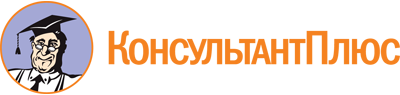 Приказ Минэкономразвития России от 18.02.2021 N 77
(ред. от 30.11.2023)
"Об утверждении требований к реализации мероприятия по созданию и (или) развитию центров поддержки экспорта, осуществляемого субъектами Российской Федерации, бюджетам которых предоставляются субсидии на государственную поддержку малого и среднего предпринимательства, а также физических лиц, применяющих специальный налоговый режим "Налог на профессиональный доход", в субъектах Российской Федерации в целях достижения целей, показателей и результатов региональных проектов, обеспечивающих достижение целей, показателей и результатов федерального проекта "Акселерация субъектов малого и среднего предпринимательства", входящего в состав национального проекта "Малое и среднее предпринимательство и поддержка индивидуальной предпринимательской инициативы", и требований к центрам поддержки экспорта"
(Зарегистрировано в Минюсте России 30.03.2021 N 62918)Документ предоставлен КонсультантПлюс

www.consultant.ru

Дата сохранения: 13.03.2024
 Список изменяющих документов(в ред. Приказов Минэкономразвития России от 25.03.2022 N 151,от 30.11.2023 N 846)Список изменяющих документов(в ред. Приказов Минэкономразвития России от 25.03.2022 N 151,от 30.11.2023 N 846)Список изменяющих документов(в ред. Приказов Минэкономразвития России от 25.03.2022 N 151,от 30.11.2023 N 846)N п/пМероприятияПримечаниеФедеральный бюджетФедеральный бюджетБюджет субъекта Российской ФедерацииБюджет субъекта Российской ФедерацииВнебюджетные источникиВнебюджетные источникиN п/пМероприятияПримечаниеплан (тыс. рублей)факт (тыс. рублей)план (тыс. рублей)факт (тыс. рублей)план (тыс. рублей)факт (тыс. рублей)Организационные расходы центра поддержки экспортаОрганизационные расходы центра поддержки экспортаОрганизационные расходы центра поддержки экспортаОрганизационные расходы центра поддержки экспортаОрганизационные расходы центра поддержки экспортаОрганизационные расходы центра поддержки экспортаОрганизационные расходы центра поддержки экспортаОрганизационные расходы центра поддержки экспортаОрганизационные расходы центра поддержки экспорта1Фонд оплаты труда (расшифровка расходов указывается в соглашении о взаимодействии уполномоченного органа с акционерным обществом "Российский экспортный центр", заключенном в соответствии с пунктом 55 Правил (далее - соглашение с РЭЦ)-XX2Начисления на оплату труда (расшифровка расходов указывается в соглашении с РЭЦ)-XX3Премиальный фонд (расшифровка расходов указывается в соглашении с РЭЦ)Средства бюджета субъекта Российской Федерации и внебюджетные источники расходоваться не могут, однако могут ежеквартально переноситься на статьи "Фонд оплаты труда", "Начисления на оплату труда", "Комплексные услуги" в соответствии с подпунктом "г" пункта 3 настоящих Требований. Не менее 1 оклада на сотрудника ЦПЭ в кварталXX4Приобретение основных средств для оборудования рабочих мест административно-управленческого персонала (расшифровка расходов указывается в соглашении с РЭЦ)Только для ЦПЭ, не входящих в состав центра "Мой бизнес". Не более 1,5 млн рублей в первый год создания ЦПЭ, не более 700 тыс. рублей в целях обеспечения основными средствами дополнительных штатных единиц и переоснащения существующих штатных единиц ЦПЭ5Приобретение расходных материалов (расшифровка расходов указывается в соглашении с РЭЦ)-XX6Прочие текущие расходы (расшифровка расходов указывается в соглашении с РЭЦ)-XX7Услуги связиНе более 200 тыс. рублей8Коммунальные услуги, включая аренду (субаренду) помещенийТолько для ЦПЭ, не входящих в состав центра "Мой бизнес". Площадь не более 150 кв. м.Не более 1,2 млн рублей9Доступ к российским и международным информационным порталам и базам данных по тематике внешнеэкономической деятельности (расшифровка расходов указывается в соглашении с РЭЦ)Не более 160 тыс. рублей10Сертификация/инспекция центра поддержки экспорта (далее - ЦПЭ) (расшифровка расходов указывается в соглашении с РЭЦ)Не более 300 тыс. рублей/не более 100 тыс. рублей11Командировки сотрудников ЦПЭСопровождение сотрудниками ЦПЭ одного индивидуального стенда при организации участия субъекта малого и среднего предпринимательства в выставочно-ярмарочном мероприятии в Российской Федерации и (или) в иностранном государстве за счет средств федерального бюджета не осуществляетсяНе более 5% от суммы средств федерального бюджетаНе более 5% от суммы средств федерального бюджета12Расходы на повышение квалификации/обучение сотрудников ЦПЭ (расшифровка расходов указывается в соглашении с РЭЦ)Не более 100 тыс. рублей на 1 человека. Указывается, что конкретно проводится - обучение или повышение квалификации, если обучение, то дополнительно указывается наименование вузаПопуляризация образа экспортера и деятельности центра поддержки экспортаПопуляризация образа экспортера и деятельности центра поддержки экспортаПопуляризация образа экспортера и деятельности центра поддержки экспортаПопуляризация образа экспортера и деятельности центра поддержки экспортаПопуляризация образа экспортера и деятельности центра поддержки экспортаПопуляризация образа экспортера и деятельности центра поддержки экспортаПопуляризация образа экспортера и деятельности центра поддержки экспортаПопуляризация образа экспортера и деятельности центра поддержки экспортаПопуляризация образа экспортера и деятельности центра поддержки экспорта13Продвижение информации о деятельности ЦПЭ в СМИ и в информационно-телекоммуникационной сети "Интернет", в том числе продвижение аккаунтов ЦПЭ в социальных сетях в информационно-телекоммуникационной сети "Интернет", информационное сопровождение проводимых ЦПЭ мероприятий в СМИНе более 1,8 млн рублейНе менее 4% от суммы средств федерального бюджетаНе менее 4% от суммы средств федерального бюджета14Создание и (или) обеспечение работы сайта ЦПЭ в информационно-телекоммуникационной сети "Интернет", включая его модернизациюНе более 200 тыс. рублей на сайт. Указать адрес сайтаНе менее 4% от суммы средств федерального бюджетаНе менее 4% от суммы средств федерального бюджета15Расходы на внедрение корпоративного стиля, включая изготовление сувенирной продукции, вывесок, баннеров и другоеНе более 400 тыс. рублейНе менее 4% от суммы средств федерального бюджетаНе менее 4% от суммы средств федерального бюджета16Организация и проведение конференции, форума, круглого стола или другого мероприятияВключает затраты на аренду помещения для проведения конгрессного мероприятия, его техническое оснащение, подготовку и печать раздаточных материалов, лингвистическое сопровождение (синхронный перевод, но не более 2 переводчиков за один рабочий день, последовательный перевод, но не более 2 переводчиков за один рабочий день, техническое обеспечение синхронного перевода), и другое.Не более 2 млн рублей на статью. Информационное сопровождение мероприятий осуществляется за счет средств, предусмотренных статьей 13 сметыНе менее 4% от суммы средств федерального бюджетаНе менее 4% от суммы средств федерального бюджета16.1Форум(расшифровка расходов указывается в соглашении с РЭЦ)Не более 1 млн рублей на 1 форум. Указать количество субъектов малого и среднего предпринимательства.Количество участников форума должно быть не менее 300, не менее 2/3 из которых составляют представители субъектов малого и среднего предпринимательства16.2Конференция(расшифровка расходов указывается в соглашении с РЭЦ)Не более 600 тыс. рублей на 1 конференцию. Указать количество субъектов малого и среднего предпринимательства.Количество участников конференции должно быть от 50 до 300, не менее 2/3 из которых составляют представители субъектов малого и среднего предпринимательства16.3Круглый стол(расшифровка расходов указывается в соглашении с РЭЦ)Не более 100 тыс. рублей на 1 круглый стол.Указать количество субъектов малого и среднего предпринимательства.Количество участников круглого стола до 50, не менее 2/3 из которых составляют представители субъектов малого и среднего предпринимательства17Мероприятие для обмена опытом центров поддержки экспорта (расшифровка расходов указывается в соглашении с РЭЦ)-18Организация и проведение ежегодного регионального конкурса "Экспортер года"Не более 2 млн рублей, в том числе не менее 50% на призы победителям и призерам ежегодного регионального конкурса "Экспортер года".Информационное сопровождение мероприятий осуществляется за счет средств, предусмотренных статьей 13 сметыКомплексные услуги ЦПЭКомплексные услуги ЦПЭКомплексные услуги ЦПЭКомплексные услуги ЦПЭКомплексные услуги ЦПЭКомплексные услуги ЦПЭКомплексные услуги ЦПЭКомплексные услуги ЦПЭКомплексные услуги ЦПЭ19Комплексные услуги ЦПЭ-19.1Сопровождение экспортного контрактаНе более 150 тыс. рублей на 1 субъект малого и среднего предпринимательства.Указать количество субъектов малого и среднего предпринимательства.Не более 1,5 млн рублей на статью.Не включаются затраты ЦПЭ на дополнительные услуги, указанные в разделе сметы "Дополнительные услуги"19.2Содействие в поиске и подборе иностранного покупателяНе более 350 тыс. рублей на 1 субъект малого и среднего предпринимательства, в том числе не более 1 тыс. рублей за поиски и подбор 1 потенциального иностранного покупателя, но не более 40 тыс. рублей всего за поиск и подбор иностранных покупателей, не более 20 тыс. рублей за проведение переговоров с 1 потенциальным иностранным покупателем, не более 40 тыс. рублей за заключение 1 экспортного контракта по итогам проведенных переговоров.Указать количество субъектов малого и среднего предпринимательства.Не включаются затраты ЦПЭ на дополнительные услуги, указанные в разделе сметы "Дополнительные услуги"19.3Обеспечение доступа субъектов малого и среднего предпринимательства субъекта Российской Федерации к запросам иностранных покупателей на товары (работы, услуги)Не более 200 тыс. рублей на 1 субъект малого и среднего предпринимательства.Указать количество субъектов малого и среднего предпринимательства из расчета не более 3 субъектов малого и среднего предпринимательства на 1 запрос иностранного покупателя.Указать количество запросов иностранных покупателей на товары (работы, услуги).Не более 2,5 млн рублей на статью19.4Организация и проведение международных бизнес-миссий(расшифровка расходов указывается в соглашении с РЭЦ)Не более 1 млн рублей на одно мероприятие при участии не менее 3 субъектов малого и среднего предпринимательства.Указать количество субъектов малого и среднего предпринимательства.Не включаются затраты ЦПЭ на дополнительные услуги, указанные в разделе сметы "Дополнительные услуги".Информационное сопровождение мероприятий осуществляется за счет средств, предусмотренных статьей 13 сметы19.5Организация и проведение реверсных бизнес-миссий (прием иностранной делегации на территории субъекта Российской Федерации с целью проведения бизнес-встреч и продвижения российской продукции на экспорт)(расшифровка расходов указывается в соглашении с РЭЦ)Не более 500 тыс. рублей на 1 иностранную компанию, не более 2 млн рублей (при составе делегации более 4 иностранных компаний).Указать количество субъектов малого и среднего предпринимательства.Указать количество иностранных физических лиц и юридических лиц.Информационное сопровождение мероприятий осуществляется за счет средств, предусмотренных статьей 13 сметы19.6Организация и проведение межрегиональных бизнес-миссий(расшифровка расходов указывается в соглашении с РЭЦ)Не более 500 тыс. рублей на одно мероприятие при участии не менее 3 субъектов малого и среднего предпринимательства.Информационное сопровождение мероприятий осуществляется за счет средств, предусмотренных статьей 13 сметы19.7Организация участия субъектов малого и среднего предпринимательства в международном выставочно-ярмарочном мероприятии в иностранном государстве(расшифровка расходов указывается в соглашении с РЭЦ)Не более 1,5 млн рублей на индивидуальный стенд, не более 3 млн рублей на коллективный стенд, суммарные затраты на индивидуальные стенды в рамках одного мероприятия не более 3 млн рублей.Указать количество субъектов малого и среднего предпринимательства.Не включаются затраты ЦПЭ на дополнительные услуги, указанные в разделе сметы "Дополнительные услуги".Информационное сопровождение мероприятий осуществляется за счет средств, предусмотренных статьей 13 сметы19.8Организация участия субъектов малого и среднего предпринимательства в международном выставочно-ярмарочном мероприятии в Российской Федерации(расшифровка расходов указывается в соглашении с РЭЦ)Не более 750 тыс. рублей на индивидуальный стенд, не более 1,5 млн рублей на коллективный стенд, суммарные затраты на индивидуальные стенды в рамках одного мероприятия не более 1,5 млн рублей.Указать количество субъектов малого и среднего предпринимательства.Не включаются затраты ЦПЭ на дополнительные услуги, указанные в разделе сметы "Дополнительные услуги".Информационное сопровождение мероприятий осуществляется за счет средств, предусмотренных статьей сметы19.9Содействие в размещении субъектов малого и среднего предпринимательства на международных электронных торговых площадках(расшифровка расходов указывается в соглашении с РЭЦ)-19.9.1Регистрация и продвижение малого и среднего предпринимательства на международной электронной торговой площадке, в том числе привлечение сервисного партнераНе более 1 млн рублей на 1 субъект малого и среднего предпринимательства. При условии софинансирования не менее 20% стоимости со стороны субъектов малого и среднего предпринимательства.Не включаются затраты ЦПЭ на дополнительные услуги, указанные в разделе сметы "Дополнительные услуги". Указать наименование торговой площадки. Указать количество субъектов малого и среднего предпринимательстваНе более 80%Не более 80%19.9.2Размещение ЦПЭ на международной электронной торговой площадкеНе более 1 млн рублей на статью.Указать количество субъектов малого и среднего предпринимательства.Расходы на содействие в размещении и хранении продукции субъекта малого и среднего предпринимательства в местах временного хранения за рубежом не предусматриваются19.10Обеспечение участия субъектов малого и среднего предпринимательства в акселерационных программах по развитию экспортной деятельности-19.10.1Акселерация по программе Школы экспорта РЭЦ(расшифровка расходов указывается в соглашении с РЭЦ)Не более 4 млн рублей на статью. Не более 270 тыс. рублей на 1 субъект малого и среднего предпринимательства.Указать количество субъектов малого и среднего предпринимательства.Не допускаются выплаты сотрудникам ЦПЭ, привлекаемым в качестве тренеров, трекеров или наставников за счет данной статьи сметы.Информационное сопровождение мероприятий осуществляется за счет средств, предусмотренных статьей 13 сметы19.10.2Акселерация на базе ЦПЭ(расшифровка расходов указывается в соглашении с РЭЦ)Не более 1,5 млн рублей за 1 акселерационный проект для не менее 10 субъектов малого и среднего предпринимательства.Указать количество субъектов малого и среднего предпринимательства. Не более 3 млн рублей на статью. Не допускаются выплаты сотрудникам ЦПЭ, привлекаемым в качестве тренеров, трекеров или наставников за счет данной статьи сметы.Информационное сопровождение мероприятий осуществляется за счет средств, предусмотренных статьей 13 сметыНе более 50%Не более 50%Не менее 50%Не менее 50%19.10.2.1Проведение информационно-консультационных модулей-XX19.10.2.2СопровождениеНе более 5 тыс. рублей на 1 консультацию.Не более 100 тыс. рублей за вывод 1 субъекта малого и среднего предпринимательства на экспорт. Не более 300 тыс. рублей на статью19.10.3Акселерация с привлечением партнерских организаций(расшифровка расходов указывается в соглашении с РЭЦ)Не более 1 млн рублей на 1 субъект малого и среднего предпринимательства.При условии софинансирования не менее 20% стоимости со стороны субъектов малого и среднего предпринимательства.Указать количество субъектов малого и среднего предпринимательства, количество участников.Информационное сопровождение мероприятий осуществляется за счет средств, предусмотренных статьей 13 сметыНе более 80%Не более 80%Самостоятельные услугиСамостоятельные услугиСамостоятельные услугиСамостоятельные услугиСамостоятельные услугиСамостоятельные услугиСамостоятельные услугиСамостоятельные услугиСамостоятельные услуги20Содействие в приведении продукции и (или) производственного процесса в соответствие с обязательными требованиями, предъявляемыми на внешних рынках для экспорта товаров (работ, услуг) (стандартизация, сертификация, необходимые разрешения)Не более 1 млн рублей на 1 субъект малого и среднего предпринимательства.При условии софинансирования не менее 20% стоимости со стороны субъекта малого и среднего предпринимательства.Указать количество субъектов малого и среднего предпринимательстваНе более 80%Не более 80%\21Содействие в обеспечении защиты и оформлении прав на результаты интеллектуальной деятельности и приравненные к ним средства индивидуализации субъектов малого и среднего предпринимательства, товаров, работ, услуг и предприятий, которым предоставляется правовая охрана за пределами территории Российской ФедерацииНе более 1 млн рублей на 1 субъект малого и среднего предпринимательства.При условии софинансирования не менее 30% стоимости затрат на делопроизводство со стороны субъекта малого и среднего предпринимательства.Указать количество субъектов малого и среднего предпринимательстваНе более 80%Не более 80%22Содействие в организации и осуществлении транспортировки продукции субъектов малого и среднего предпринимательства, предназначенной для экспорта, на внешние рынкиНе более 1 млн рублей на 1 субъект малого и среднего предпринимательства.При условии софинансирования не менее 20% стоимости со стороны субъекта малого и среднего предпринимательства.Указать количество субъектов малого и среднего предпринимательстваНе более 80%Не более 80%23Содействие в проведении индивидуальных маркетинговых или патентных исследований иностранных рынков по запросу субъектов малого и среднего предпринимательстваНе более 300 тыс. рублей на 1 субъект малого и среднего предпринимательства.При условии софинансирования не менее 20% стоимости со стороны субъекта малого и среднего предпринимательства. Указать количество субъектов малого и среднегопредпринимательстваНе более 80%Не более 80%24Консультирование по вопросам экспорта товара (работы, услуги) на рынок страны потенциального иностранного покупателяНе более 5 тыс. рублей на 1 консультацию, не более 20 тыс. рублей на 1 субъект малого и среднего предпринимательства.Указать количество субъектов малого и среднего предпринимательства, количество услуг.Не более 500 тыс. рублей на статьюДополнительные услуги ЦПЭДополнительные услуги ЦПЭДополнительные услуги ЦПЭДополнительные услуги ЦПЭДополнительные услуги ЦПЭДополнительные услуги ЦПЭДополнительные услуги ЦПЭДополнительные услуги ЦПЭДополнительные услуги ЦПЭ25Содействие в создании на иностранном языке и (или) модернизации существующего сайта субъекта малого или среднего предпринимательства в информационно-телекоммуникационной сети "Интернет" на иностранном языкеНе более 150 тыс. рублей на сайт 1 субъекта малого и среднего предпринимательства.При условии софинансирования не менее 20% стоимости со стороны субъектов малого и среднего предпринимательства.Указать количество субъектов малого и среднего предпринимательства.Услуга является дополнительной и может предоставляться только в составе комплексных услугНе более 80%Не более 80%26Содействие в размещении и хранении продукции субъекта малого и среднего предпринимательства в местах временного хранения за рубежомНе более 300 тыс. рублей на 1 субъект малого и среднего предпринимательства. При условии софинансирования не менее 20% стоимости со стороны субъектов малого и среднего предпринимательства. Указать количество субъектов малого и среднего предпринимательства.Услуга является дополнительной и может предоставляться только в составе комплексных услугНе более 80%Не более 80%Информационно-консультационные мероприятия по вопросам экспортной деятельностиИнформационно-консультационные мероприятия по вопросам экспортной деятельностиИнформационно-консультационные мероприятия по вопросам экспортной деятельностиИнформационно-консультационные мероприятия по вопросам экспортной деятельностиИнформационно-консультационные мероприятия по вопросам экспортной деятельностиИнформационно-консультационные мероприятия по вопросам экспортной деятельностиИнформационно-консультационные мероприятия по вопросам экспортной деятельностиИнформационно-консультационные мероприятия по вопросам экспортной деятельностиИнформационно-консультационные мероприятия по вопросам экспортной деятельности27Информационно-консультационные мероприятия по вопросам экспортной деятельности28Проведение экспортных семинаров в рамках соглашений с АНО ДПО "Школа экспорта АО "Российский экспортный центр"(расшифровка расходов указывается в соглашении с РЭЦ)Не более 80 тыс. рублей на 1 семинар, продолжительностью 8 и менее часов.Не более 10 тыс. рублей на 1 субъект малого и среднего предпринимательства - участника семинара.Не более 20 тыс. рублей на 1 вебинар.Указать количество субъектов малого и среднего предпринимательства.Не допускаются выплаты сотрудникам ЦПЭ, привлекаемым в качестве федерального или регионального тренера за счет данной статьи сметы.Информационное сопровождение мероприятий осуществляется за счет средств, предусмотренных статьей 13 сметы29Проведение мастер-классов, экспортных семинаров, вебинаров и других информационно-консультационных мероприятий(расшифровка расходов указывается в соглашении с РЭЦ)Не более 100 тыс. рублей на 1 мастер-класс, экспортный семинар.Не более 8 тыс. рублей на 1 субъект малого и среднего предпринимательства - участника мастер-класса, экспортного семинара.Не более 20 тыс. рублей на 1 вебинар. Указать количество субъектов малого и среднего предпринимательства.Не допускаются выплаты сотрудникам ЦПЭ, привлекаемым в качестве лектора за счет данной статьи сметы.Информационное сопровождение мероприятий осуществляется за счет средств, предусмотренных статьей 13 сметы.Абонентская плата за использование международной электронной площадки в рамках проведения вебинаров осуществляется за счет средств, предусмотренных статьей 6 сметыДругоеДругоеДругоеДругоеДругоеДругоеДругоеДругоеДругое30Другое(расшифровка расходов указывается в соглашении с РЭЦ)Не более 400 тыс. рублейИТОГОИТОГОСписок изменяющих документов(в ред. Приказа Минэкономразвития России от 30.11.2023 N 846)N п/пНаименование показателяЕдиница измерения20__ год (отчетный год)20__ год (отчетный год)20__ год (отчетный год)20__ год (отчетный год)20__ год (отчетный год)20__ год (отчетный год)20__ год (отчетный год)20__ год (отчетный год)20__ год (отчетный год)20__ год (отчетный год)N п/пНаименование показателяЕдиница измеренияI квI квII квII квIII квIII квIV квIV квИтогоИтогоN п/пНаименование показателяЕдиница измеренияПланФактПланФактПланФактПланФактПланФакт1Количество субъектов малого и среднего предпринимательства, получивших услуги, всегоединиц1.1Количество субъектов малого и среднего предпринимательства, получивших услуги ЦПЭединиц1.2количество субъектов малого и среднего предпринимательства, получивших услуги РЭЦ и его дочерних организаций при содействии ЦПЭединиц2Количество субъектов малого и среднего предпринимательства, заключивших экспортные контракты при содействии ЦПЭ, всего(при наличии информации субъектов малого и среднего предпринимательства о заключении экспортного контракта по итогам полученной услуги или комплекса услуг, включая предмет и дату экспортного контракта, страну экспорта, включая объем экспорта по экспортному контракту в тыс. долл. США по курсу Центрального банка Российской Федерации на дату подписания экспортного контракта, название иностранного контрагента)единицв том числе:в том числе:в том числе:в том числе:в том числе:в том числе:в том числе:в том числе:в том числе:в том числе:в том числе:в том числе:в том числе:2.1ранее не осуществлявших экспортную деятельностьединиц2.2ранее осуществлявших экспортную деятельностьединиц3Объем поддержанного экспорта субъектов малого и среднего предпринимательства(по курсу Центрального банка Российской Федерации, действующему на дату заключения экспортного контракта)млн. долл. СШАСписок изменяющих документов(в ред. Приказа Минэкономразвития России от 30.11.2023 N 846)N п/пНазвание субъекта малого и среднего предпринимательстваИННОтрасль (товар, работа, услуга)(с указанием кодов ОКВЭД)Код ТН ВЭД ЕАЭСГод начала экспортной деятельностиУслугаУслугаУслугаУслугаУслугаУслугаУслугаУслугаУслугаЭкспортный контрактЭкспортный контрактЭкспортный контрактЭкспортный контрактЭкспортный контрактN п/пНазвание субъекта малого и среднего предпринимательстваИННОтрасль (товар, работа, услуга)(с указанием кодов ОКВЭД)Код ТН ВЭД ЕАЭСГод начала экспортной деятельностиNВид поддержкиДетализация поддержкиДата заключения соглашения на оказание услугиНомер соглашения ЦПЭ и субъекта малого и среднего предпринимательства на оказание услуги ЦПЭДата полученияСумма затрат бюджетных средств ЦПЭ на компаниюСтатья сметы (год сметы)Название подрядной организацииДатаN контрактаСтрана контрагентаНазвание контрагентаСумма экспортного контракта (млн долл. США)N п/пВид мероприятия (бизнес-миссия, выставочно-ярмарочное мероприятие, совещание, повышение квалификации)Даты командировки(дд.мм.гггг)Количество командируемых сотрудников ЦПЭМероприятиеМероприятиеМероприятиеМероприятиеЗатраты на командировкуЗатраты на командировкуN п/пВид мероприятия (бизнес-миссия, выставочно-ярмарочное мероприятие, совещание, повышение квалификации)Даты командировки(дд.мм.гггг)Количество командируемых сотрудников ЦПЭНазваниеДаты проведения(дд.мм.гггг)Страна (город)Статья сметы мероприятияИсточник финансирования(федеральный бюджет/бюджет субъекта Российской Федерации/внебюджетные источники)Сумма(тыс. рублей)СырьеНесырье энергетическоеНесырье неэнергетическое0501, 0502, 0505 - 05111211, 1213130114152218022302, 2303, 2307, 23082501 - 2522, 2524 - 2530262701 - 2703, 2709, 271111, 271121, 27143804, 382539154001, 4003, 40044101 - 4103, 41152043014401, 4403450147075001 - 50035101 - 51045202550563107001710110, 710121, 710210, 710221, 710231,710310, 711272047404750376027802790280022704 - 2708, 2710, 271112 - 271119, 271129, 2712, 2713, 2715, 271601 - 04050406 - 111201 - 1210, 1212, 121413021501 - 152116 - 171801, 1803 - 180619 - 222301, 2304 - 2306, 230924252328 - 373801 - 3803, 3805 - 3824, 38263901 - 3914, 3916 - 39264002, 4005 - 40174104 - 4114, 411510424302 - 43044402, 4404 - 44214502 - 4504464701 - 470648 - 495004 - 50075105 - 51135201, 5203 - 521253 - 545501 - 5504, 5506 - 551656 - 626301 - 630964 - 697002 - 7020710122, 710229, 710239, 710391,710399, 7104 - 7111, 7113 - 71187201 - 7203, 7205 - 7229737401 - 7403, 7405 - 74197501, 7502, 7504 - 75087601, 7603 - 76167801, 7804, 78067901, 7903 - 79078001, 8003, 800781 - 97Нижние переделыСредние переделыВерхние переделы010301 - 0303, 0306 - 03080409, 0410060701 - 0709, 0711, 0713, 07140801 - 0810, 0812 - 0814090111, 090190, 090220, 090240, 0903 - 0910101201 - 1207, 1209, 1210, 1212, 12141520, 15211703180122072301, 2304 - 2306240125232803, 2807, 2809, 2814, 2815, 281820, 281830, 282720, 283311, 28362901 - 2903, 2905, 2907, 2909, 2910, 2915 - 2917313803, 3807, 3824504104 - 4114, 41151043024402, 4404 - 440845024701, 470651055201, 52035301 - 530563096801 - 6803, 681469047003, 7005710229, 7105 - 71117201 - 7203, 7205 - 72077401 - 74037501, 750276017801790180018105208908020304, 03050401 - 0404, 0407, 040805040710, 07120811090112, 090121, 090122, 090210, 09023011120813021501 - 1516, 15181701, 17021803 - 1805190321022201, 220924032801, 2802, 280410 - 280440,280469 - 280480, 280511 - 280519, 280540, 2806, 2808, 2810 - 2813, 2816, 2817, 281810, 2819 - 2826,282710, 282731 - 282760, 2828 - 2832, 283319 - 283340, 2834, 2835, 2837 - 2843, 2847 - 28532904, 2906, 2908, 2911 - 2914,2918 - 2927, 2929 - 2931, 2940,29423201 - 3203, 320633013401, 34063501 - 35053601, 3602, 3605, 36063801, 3802, 3805, 3806, 3816,3817, 3820, 3823, 382410, 382440, 382460 - 382490, 38263901 - 3914, 3916, 3917, 3919 - 39214002, 4005 - 4009, 4012, 40174409 - 44184503, 45044702 - 47054801 - 48115004 - 50075106 - 51135204 - 52125306 - 5311545501 - 5504, 5506 - 55165601 - 56075801 - 5804, 5806, 5808, 5809, 5811606701, 67036804 - 68126901, 6902, 6905 - 69087002, 7004, 7006 - 7008, 7016, 70197103997208 - 72297301 - 7307, 7312 - 7314, 73177405 - 7411, 74137504 - 75077603 - 7608, 761478047903 - 79058003810110 - 810197, 810210 - 810297,810411 - 810430, 810530, 8106, 8107, 810820, 810830, 8110, 81110405, 0406151716170418061901, 1902, 1904, 1905202101, 2103 - 21062202 - 2206, 220823092402280450, 280461, 280490, 280530,2844 - 28462928, 2932 - 2939, 2941303204, 3205, 3207 - 32153302 - 33073402 - 3405, 34073506, 35073603, 3604373808 - 3815, 3818, 3819, 3821,3822, 3824303918, 3922 - 39264010, 4011, 4013 - 4016424303, 43044419 - 4421464812 - 4823495608, 5609575805, 5807, 58105961626301 - 630864 - 666702, 67046813, 68156903, 6909 - 69147009 - 7015, 7017, 7018, 7020710122, 710239, 710391, 7104,7113 - 71187308 - 7311, 7315, 7316, 7318 -73267412, 7415 - 741975087609 - 7613, 7615, 7616780679078007810199, 810299, 8103, 810490,810590, 810890, 8109, 8112, 811382 - 888901 - 890790 - 97N п/пНаименование услугиМетодика расчета показателя результативностиРекомендуемое минимальное значение показателя результативности ЦПЭ1.Комплексная услуга по сопровождению экспортного контрактаПроцентное отношение количества субъектов малого и среднего предпринимательства, заключивших экспортные контракты по результатам комплексных услуг по сопровождению экспортного контракта, к количеству субъектов малого и среднего предпринимательства, получивших комплексные услуги по сопровождению экспортного контракта90%2.Комплексная услуга по содействию в поиске и подборе иностранного покупателяПроцентное отношение количества субъектов малого и среднего предпринимательства, заключивших экспортные контракты по результатам комплексных услуг по содействию в поиске и подборе иностранного покупателя, к количеству субъектов малого и среднего предпринимательства, получивших комплексные услуги по содействию в поиске и подборе иностранного покупателя50%3.Комплексная услуга по обеспечению доступа субъектов малого и среднего предпринимательства субъекта Российской Федерации к запросам иностранных покупателей на товары (работы, услуги)Процентное отношение количества запросов иностранных покупателей на товары (работы, услуги), по итогам которых субъектами малого и среднего предпринимательства заключены экспортные контракты, к количеству отработанных ЦПЭ запросов иностранных покупателей на товары (работы, услуги)30%4.Комплексная услуга по организации и проведению международных бизнес-миссийПроцентное отношение количества субъектов малого и среднего предпринимательства, заключивших экспортные контракты по результатам комплексных услуг по организации и проведению международных бизнес-миссий, к количеству субъектов малого и среднего предпринимательства, получивших комплексные услуги по организации и проведению международных бизнес-миссий25%5.Комплексная услуга по организации и проведению реверсных бизнес-миссийПроцентное отношение количества иностранных хозяйствующих субъектов, заключивших контракты на покупку российских товаров (работ, услуг) по результатам реверсной бизнес-миссии, к количеству иностранных хозяйствующих субъектов, участвовавших в реверсных бизнес-миссиях50%6.Комплексная услуга по организации и проведению межрегиональных бизнес-миссийПроцентное отношение количества субъектов малого и среднего предпринимательства, заключивших экспортные контракты по результатам комплексных услуг по организации и проведению межрегиональных бизнес-миссий, к количеству субъектов малого и среднего предпринимательства, получивших комплексные услуги по организации и проведению межрегиональных бизнес-миссий25%7.Комплексная услуга по организации участия субъектов малого и среднего предпринимательства в выставочно-ярмарочных мероприятиях на территории Российской Федерации и за пределами территории Российской ФедерацииПроцентное отношение количества субъектов малого и среднего предпринимательства, заключивших экспортные контракты по результатам комплексных услуг по организации участия субъектов малого и среднего предпринимательства в выставочно-ярмарочных мероприятиях на территории Российской Федерации и за пределами территории Российской Федерации, к количеству субъектов малого и среднего предпринимательства, получивших комплексные услуги по организации участия субъектов малого и среднего предпринимательства в выставочно-ярмарочных мероприятиях на территории Российской Федерации и за пределами территории Российской Федерации25%8.Комплексная услуга по содействию в размещении субъектов малого и среднего предпринимательства и (или) товара (работы, услуги) субъекта малого и среднего предпринимательства на международных электронных торговых площадкахПроцентное отношение количества субъектов малого и среднего предпринимательства, заключивших экспортные контракты по результатам комплексных услуг по содействию в размещении субъектов малого и среднего предпринимательства и (или) товара (работы, услуги) субъекта малого и среднего предпринимательства на международных электронных торговых площадках, к количеству субъектов малого и среднего предпринимательства, получивших комплексные услуги по содействию в размещении субъектов малого и среднего предпринимательства и (или) товара (работы, услуги) субъекта малого и среднего предпринимательства на международных электронных торговых площадках25%8.1.Комплексная услуга по содействию в размещении субъектов малого и среднего предпринимательства и (или) товара (работы, услуги) субъекта малого и среднего предпринимательства на международных электронных торговых площадках, в случае размещения товаров (работ, услуг) субъектов малого и среднего предпринимательства на точке присутствия ЦПЭ на международной электронной торговой площадкеПроцентное отношение количества субъектов малого и среднего предпринимательства, заключивших экспортные контракты по результатам комплексных услуг по содействию в размещении субъектов малого и среднего предпринимательства и (или) товара (работы, услуги) субъекта малого и среднего предпринимательства на международных электронных торговых площадках, в случае размещения товаров (работ, услуг) субъектов малого и среднего предпринимательства на точке присутствия ЦПЭ на международной электронной торговой площадке, к количеству субъектов малого и среднего предпринимательства, получивших комплексные услуги по содействию в размещении субъектов малого и среднего предпринимательства и (или) товара (работы, услуги) субъекта малого и среднего предпринимательства на международных электронных торговых площадках, в случае размещения товаров (работ, услуг) субъектов малого и среднего предпринимательства на точке присутствия ЦПЭ на международной электронной торговой площадке10%9.Комплексная услуга по обеспечению участия субъектов малого и среднего предпринимательства в акселерационных программах по развитию экспортной деятельностиПроцентное отношение количества субъектов малого и среднего предпринимательства, заключивших экспортные контракты по результатам комплексных услуг по обеспечению участия субъектов малого и среднего предпринимательства в акселерационных программах по развитию экспортной деятельности, к количеству субъектов малого и среднего предпринимательства, получивших комплексные услуги по обеспечению участия субъектов малого и среднего предпринимательства в акселерационных программах по развитию экспортной деятельности20%10.Обеспечение участия субъектов малого и среднего предпринимательства в семинарах, вебинарах, мастер-классах и других информационно-консультационных мероприятиях по вопросам экспортной деятельностиПроцентное отношение количества субъектов малого и среднего предпринимательства, привлеченных в ЦПЭ на комплексные услуги, к количеству субъектов малого и среднего предпринимательства, принявших участие в проводимых ЦПЭ семинарах, вебинарах, мастер-классах и других информационно-консультационных мероприятиях по вопросам экспортной деятельности50%